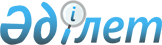 "Заңды тұлғаларды мемлекеттiк тiркеу қағидасы" ЕРЕЖЕ<*>
					
			Күшін жойған
			
			
		
					Қазақстан Республикасы Әдiлет министрiнiң бұйрығымен бекiтiлген 1998 ж. 6 ақпандағы N 129 Қазақстан Республикасы Әділет министрлігінде 1998 жылғы 2 наурызда тіркелді. Тіркеу N 478. Ереженің атауы өзгертілді - ҚР Әділет министрлігінің 1998.06.24. N 74 ~V980087 бұйрығымен. Күші жойылды - ҚР Әділет министрлігінің 1999.01.15. N 3 бұйрығымен. ~V990667



          ЕСКЕРТУ. Қағиданың мәтіні бойынша "заңды тұлғалардың мемлекеттік 




                          тіркелімі" деген сөздер "заңды тұлғалардың бірыңғай           




                          мемлекеттік тіркелімі" деген сөздермен ауыстырылды - ҚР       




                          Әділет министрлігінің 1998.06.24. N 74  
 V980087_ 
  бұйрығымен.   









                                          1. Жалпы ережелер                                    








          1. Осы Ереже республика аймағында орналасқан құрылатын, қайта 
құрылатын және таратылатын заңды тұлғалардың бірыңғай мемлекеттiк 
тiркелімi, олардың филиалдары мен өкiлдiктерiнiң есептiк тiркеуi бойынша 
Қазақстан Республикасының Әдiлет министрлiгiнiң аймақтық органдары мен 
жылжымайтын мүлiктi және заңды тұлғаларды тiркеу жөнiндегi Агенттiгiнiң 
тiркеу қызметтерiнiң (бұдан әрi-тiркеушi органдар) әрекетiн реттейдi. 




          2. Әдiлет органдары жүзеге асыратын мемлекеттiк тiркеу субъектiлерге 
заңды тұлға мәртебесiн беру тәсiлi болып табылады. Заңды тұлға туралы 
деректердi заңды тұлғалардың регистрiне енгiзу және әдiлет органдары 
беретiн мемлекеттiк тiркеу туралы куәлiк субъектiнiң заңды тұлға 
құқықтарын иемденгенiнiң ресми аймағы болып табылады. 




          Тiркелмеген заңды тұлғаның, оның филиалы немесе өкiлдiгiнiң әрекетiне 
тыйым салынады. Тiркеусiз әрекеттен түскен пайда Қазақстан Республикасының 
заңдарына сәйкес бюджет пайдасына алынады. 




          3. Тiркеу барысында заңды тұлға құрудың, филиалдың немесе өкiлдiктiң 
ашылуының жөндiлiгi назарға алынбайды, бақылауды жүзеге асыру және оның 
өндiрiстiк-шаруашылық және қаржылық қызметiне араласу мақсаты 
көзделiнбейдi. 




          4. Заңды тұлғалардың бірыңғай мемлекеттiк тiркелiмі және олардың 
республика аумағындағы филиалдары мен өкiлдiктерiнiң есептiк тiркеуi: 




          - заңды тұлғаны, филиалды немесе өкiлдiктi құру, қайта құру және 
тарату фактiсiн растау; 




          - құрылған, қайта құрылған және таратылған заңды тұлғалардың, 
филиалдардың және өкiлдiктердiң есепке алуын, сондай-ақ заңды тұлғалардың 
мемлекеттiк регистрiн және заңды тұлғалардың филиалдары мен өкiлдiктерiнiң 
реестрiн жүргiзу; 




          - заңды тұлғалардың, олардың филиалдары мен өкiлдiктерiнiң құрылтай 
құжаттарының Қазақстан Республикасының заңдарына сәйкестiгiн тексеру; 




          - заңды тұлғалар, олардың филиалдары мен өкiлдiктерi туралы ақпаратты 
(қызмет немесе кәсiпкерлiк құпия болып табылатын ақпаратты қоспағанда)     
мүдделi тұлғаларға келiсiмдi шартпен өткiзу мақсатымен жүзеге асады.       




          5. Қазақстан Республикасының Әдiлет министрлiгiнiң жылжымайтын 
мүлiктi және заңды тұлғаларды тiркеу жөнiндегi Агенттiгi (бұдан әрi - 
Агенттiк) және жергiлiктi әдiлет органдары құрылған, қайта құрылған және 
таратылған заңды тұлғалар, олардың филиалдары мен өкiлдiктерi туралы 
деректерге ие заңды тұлғалардың мемлекеттiк регистрiн және заңды 
тұлғалардың филиалдары мен өкiлдiктерiнiң реестрiн жүргiзедi. 




          Заңды тұлғалардың мемлекеттiк регистрi және заңды тұлғалардың 
филиалдары мен өкiлдiктерiнiң реестрi бiрыңғай әдiстемелiк және 
бағдарламалық-технологиялық қағидаларға негiзделген бiрыңғай деректер 
банкiне. Құрылған, қайта құрылған және таратылған заңды тұлғалар, олардың 
филиалдары мен өкiлдiктерi туралы Әдiлет министрлiгiнiң аймақтық 
органдарынан модемдi байланыс арқылы алынған деректер негiзiнде Агенттiк 
бiрыңғай электронды деректер банкiн қалыптастыруды жүзеге асырады. 
Аймақтық электронды деректер банкiн Әдiлет министрлiгiнiң жергiлiктi 
органдары қалыптастырады. 




          Заңды тұлғалардың мемлекеттiк регистрiн жүргiзу тәртiбiн заңды        
тұлғалардың мемлекеттік регистрі және заңды тұлғалардың филиалдары мен 
өкiлдiктерiнiң реестрiн жүргiзу тәртiбi туралы Нұсқауы анықтайды.          




          6. Мемлекеттiк статистика органдары мемлекеттiк тiркеу куәлiгi        
негiзiнде мемлекеттiк (есептiк) тiркеу деректерiн және заңды тұлға, оның   
филиалы мен өкiлдiгi туралы басқа қажеттi деректердi оларға жүйеленген     
теңестiрiлген және басқа жүйелiк-есептеу кодтарын бере отырып Мемлекеттiк  
статистикалық регистрге енгiзедi.                                          




          7. Осы Ереже:                                                         




          - Қазақстан Республикасы Азаматтық кодексi  
 K941000_ 
  (жалпы бөлiм) 
27 желтоқсан 1994 жылғы (1998 жылдың маусым айының 15-ші күнiне дейiнгi 
енгiзiлген өзгерiстерi мен қосымшаларымен);
<*>



          - Қазақстан Республикасы Президентiнiң 1995 жылғы 17 көкектегi "Заңды 
тұлғалардың мемлекеттiк тiркеуi туралы"  
 U952198_ 
  Заң күшi бар Жарлығы 
(1998 жылдың маусым айының 15-ші күнiне дейiнгi енгiзiлген өзгерiстерi мен 
қосымшаларымен);
<*>
 




          - Қазақстан Республикасының 1994 жылғы 27 желтоқсандағы "Шетел 
инвестициялары туралы"  
 Z949000_ 
  Заңы (1997 жылдың қазан айының 20-шы 
күнiне дейiнгi енгiзiлген өзгерiстерi мен қосымшаларымен); 




          - Қазақстан Республикасының 1992 жылғы 15 қаңтардағы "Дiни 
көзқарастар бостандығы және дiни бiрлестiктер туралы"  
 Z924000_ 
  Заңы (1997 
жылдың қазан айының 20-шы күнiне дейiнгi енгiзiлген өзгерiстерi мен 
қосымшаларымен); 




          - Қазақстан Республикасы Президентiнiң 1995 жылғы 2 мамырдағы
"Шаруашылық серiктестiктерi туралы"  
 U952255_ 
  Заң күшi бар Жарлығы (1998
жылдың маусым айының 15-ші күнiне дейiнгi енгiзiлген өзгерiстерi мен 
қосымшаларымен);
<*>



          - Қазақстан Республикасы Президентiнiң 1995 жылғы 19 маусымдағы 
"Мемлекеттiк кәсiпорын туралы"  
 U952335_ 
  Заң күшi бар Жарлығы "1997 жылдың 
қазан айының 20-шы күнiне дейiнгi енгiзiлген өзгерiстерi мен       
қосымшаларымен);                                                           




          - Қазақстан Республикасы Президентiнiң 1995 жылғы 5 қазандағы 
"Өндiрiстiк кооператив туралы"  
 U952486_ 
  Заң күшi бар Жарлығы (1997 жылдың 
қазан айының 20-шы күнiне дейiнгi енгiзiлген өзгерiстерi мен 
қосымшаларымен);    




          - Қазақстан Республикасының 1996 жылғы 31 мамырдағы "Қоғамдық         
бiрлестiктер туралы"  
 Z960003_ 
  Заңы;  




          - Қазақстан Республикасының 1996 жылғы 2 шiлдедегi "Саяси партиялар   
туралы"  
 Z960016_ 
  Заңы;                                                     




          - Қазақстан Республикасының 1997 жылғы 16 көкектегi "Тұрғын үй        
қатынастары туралы"  
 Z970094_ 
  Заңы;                                         




          - Қазақстан Республикасының 1997 жылғы 19 маусымдағы "Шағын           
кәсiпкерлiктi мемлекеттiк сүйемелдеу"  
 Z970131_ 
  туралы Заңы;                




          - Қазақстан Республикасының 1997 жылғы 14 шiлдедегi "Нотариат туралы" 
 
 Z970155_ 
  Заңы;                                                             




          - Қазақстан Республикасының 1997 жылғы 5 желтоқсандағы "Адвокаттық    
қызмет туралы"  
 Z970195_ 
  Заңы; 




          - Жауапкершілігі шектеулі және қосымша жауапкершілігі бар 
серіктестіктер туралы 1998 жылғы 30 сәуірдегі  
 Z980220_ 
  Қазақстан 
Республикасының Заңы;
<*>
                                                   




          - Қазақстан Республикасы Министрлер Кабинетiнiң 1995 жылғы 27         
көкектегi N 564  
 P950564_ 
  "Қазақстан Республикасы Жоғарғы Кеңесiнiң 1994 
жылғы 27 желтоқсандағы N 269-ХШ "Қазақстан Республикасының Азаматтық 
кодексiн (жалпы бөлiм) күшiне енгiзу туралы" Қаулысын жүзеге асыру туралы" 
қаулысы;        




          - Ақпараттық алмасуды қамтамасыз ету және мемлекеттік меншік бойынша 
деректердің ақпараттық базасын жүргізу жөніндегі шаралар туралы" Қазақстан 
Республикасы Үкіметінің 1998 жылғы 21 наурыздағы N 246 Қаулысы;
<*>
 
 
 P980246_ 
  




          - басқа нормативтiк құқықтық актiлер негiзiнде дайындалды.    




          ЕСКЕРТУ. 7-тармақ өзгертілді және толықтырылды - ҚР Әділет 




                            министрлігінің 1998.06.24. N 74  
 V980087_ 
  бұйрығымен.         









                                                  II. Тiркеу алымы                                  








          8. Қазақстан Республикасы Президентiнiң 1995 жылғы 24 көкектегi N 
2235  
 U952235_ 
  "Салықтар және басқа да бюджетке мiндеттi төлемдер туралы" 
(1997 жылдың шiлде айының 1-шi күнiне дейiнгi енгiзiлген өзгерiстерi мен 
қосымшаларымен) Жарлығына сәйкес заңды тұлғаның мемлекеттiк тiркеуi үшiн 
Қазақстан Республикасының Үкiметi белгiлеген тәртiпте және мөлшерде алым 
алынады. 




          Заңды тұлғалар Қазақстан Республикасының Азаматтық кодексiнiң (жалпы  
бөлiм) нормаларына сәйкестендiрулермен байланысты оларды тiркеу және қайта 
тiркеу барысында тiркеу алымын төлеуден босатылады.                        








                          III. Заңды тұлғаны мемлекеттiк тiркеу тәртiбi                 








          9. Заңды тұлғалардың бірыңғай мемлекеттiк тiркеуiне құрылатын заңды 
тұлғалардың құрылтай құжаттарының Қазақстан Республикасы заңдарына 
сәйкестiлiгiн тексеру, тiркеу нөмiрiн бере отырып оларға мемлекеттiк 
тiркеу туралы куәлiктi беру, заңды тұлғалар туралы деректердi заңды 
тұлғалардың мемлекеттiк регистрiне енгiзу кiредi. 








          10. Республика аймағында құрылатын барлық заңды тұлғаларға олардың 
құрылу мақсаттарына, олардың әрекетiнiң жайы мен түрiне, қатысушылар 
құрамына қарамастан мемлекеттiк тiркеу мiндеттi болып табылады.  




          Заңды қайта ұйымдастыруда мынадай жағдайларында тіркелуге жатады:
<*>



          - қайта ұйымдастырылған кезде заңды тұлға өзінің түрін 
(ұйымдық-құқықтық нысанын) өзгертеді, бұл ретте тіркеуші органға тапсыру 
актісін табыс етіледі. Өз қызметін тоқтатқан (қайта ұйымдастырылған) ұйым 
заңды тұлғалардың бірыңғай мемлекеттік тіркелімінен шығарылып тасталуы 
тиіс, бұл жөнінде қайта құрылған заңды тұлғаның мемлекеттік тіркелімі 
туралы бұйрықта көрсетіледі. Бұл жағдайда құрылтайшылық құжаттардың 
түпнұсқалары және өз қызметін доғарған заңды тұлғаны мемлекеттік тіркеу 
(қайта тіркеу) туралы куәлік алынуы тиіс;
<*>



          - қосылған кезде екі және одан артық заңды тұлғалардың қызметі 
доғарылады, олардың негізінде тіркелуге жататын бір заңды тұлға құрылады. 
Өз қызметін доғарған заңды тұлғалардың әрқайсысының құқықтары мен 
міндеттері тапсыру актісіне сәйкес жаңадан пайда болған заңды тұлғаға 
көшеді. Қайта құрылған заңды тұлғаны тіркеуді жүзеге асырған кезде әділет 
органы өз қызметін доғарған ұйымдарды заңды тұлғалардың бірыңғай 
мемлекеттік тіркелімінен шығарып тастайды, бұл жөнінде құрылған заңды 
тұлғаны мемлекеттік тіркеу туралы бұйрықта көрсетіледі. Бұл жағдайда 
құрылтайшылық құжаттардың түпнұсқалары және өз қызметін доғарған заңды 
тұлғаны мемлекеттік тіркеу (қайта тіркеу) туралы куәлік алынуы тиіс;
<*?




          - бөлінген кезде заңды тұлғаның қызметі тоқтайды, оның негізінде екі 
және одан артық заңды тұлға құрылады. Жаңадан құрылған заңды тұлғалар 
әділет органдарында мемлекеттік тіркеуден өтуі тиіс. Бөлінуге жататын 
заңды тұлғаның құқықтары мен міндеттері бөлінетін балансқа сәйкес жаңадан 
пайда болған заңды тұлғаларға көшеді. Өз қызметін доғарған ұйымдар заңды 
тұлғалардың бірыңғай мемлекеттік тіркелімінен шығарылуы тиіс, бұл жөнінде 
бір мезгілде жаңадан құрылған заңды тұлғаларды мемлекеттік тіркеу туралы 
бұйрықта көрсетіледі. Құрылтайшылық құжаттардың түпнұсқалары және өз 
қызметін доғарған заңды тұлғаны мемлекеттік тіркеу (қайта тіркеу) туралы 
куәлік тіркеуші органға тапсырылады;
<*>



          - бөлініп шыққан кезде бір заңды тұлғаның құрамынан бір және одан 
артық заңды тұлғалар бөлініп шыққан жағдайда бөлініп шыққан заңды тұлғалар 
тіркелуі тиіс. Қайта құрылған заңды тұлғаның құқықтары мен міндеттері 
бөлінетін балансқа сәйкес олардың әрқайсысына көшеді;
<*>



          ЕСКЕРТУ. 10-тармақ жаңа абзацпен толықтырылды - ҚР Әділет 




                            министрлігінің 1998.06.24. N 74  
 V980087_ 
  бұйрығымен.         




          11. Заңды тұлғалардың бірыңғай мемлекеттiк тiркелімi келесi тәртiппен 
жүргiзiледi:  




          11.1. Құрылтайшы немесе ол уәкiлдi еткен тұлға тiркеу органына:       




          - қоса ұсынылған үлгiдегiдей тiркеу туралы өтiнiш (N 1 қосымшаны 
қараңыз). Мемлекеттің үлесті қатысуы бар мемлекеттік кәсіпорындар және 
мекемелер, шаруашылық серіктестіктері мемлекеттің үлесті қатысуы бар 
мемлекеттік кәсіпорындар және мекемелер, шаруашылық серіктестіктерінің 
тізілімін ұстаушының (бұдан әрі - тізілім ұстаушы) функцияларын жүзеге 
асыратын уәкілді органның белгісі соғылған өтінішті табыс етеді;
<*>
 




          - заңды тұлғаның тiркеуiне қажеттi, белгiленген тәртiпте куәланған    
құрылтай және басқа құжаттар пакетiн (N 2 қосымшада құжаттар тiзiмi        
көрсетiлген) ұсынады.                                                      




          ЕСКЕРТУ. 11.1-тармақ өзгертілді - ҚР Әділет министрлігінің




                            1998.06.24. N 74  
 V980087_ 
  бұйрығымен.          




          11.2.Жоғарыда аталған құжаттар ұсынылғаннан кейiн тiркеушi орган:     




          - ұсынылған құжаттар пакетiнiң толықтығын және олардың дұрыс          
құрастырылғанын тексеруге;                                                 




          - заңды тұлғаның құрылтай құжаттарының Қазақстан Республикасы 
заңдарына сәйкестiлiгiн тексеруге; 




          - құрылтай құжаттары заңдарға сәйкес болған жағдайда заңды 
тұлғалардың бірыңғай мемлекеттiк тiркелімі туралы бұйрық шығаруға (бұйрық 
жобасын заңды тұлғаның құжаттарын қарастырған тiркеу қызметiнiң маманы екi 
данада дайындайды, және оған осы маман, сонымен қатар тiркеу бөлiмiнiң 
бастығы немесе оның орынбасары қолын қояды, содан соң әдiлет органының 
бастығына немесе оның орынбасарына қол қоюға ұсынылады); 




          - мемлекеттiк регистрге енгiзуге, сондай-ақ заңды тұлғалар туралы     
электронды деректер банкiне енгiзуге;                                      




          - заңды тұлғалардың бірыңғай мемлекеттiк тiркелімі туралы куәлiк 
беруге (N 3, 4 қосымшаларды қараңыз). Заңды тұлғаға тiркеу нөмiрiн беру 
тәртiбiн заңды тұлғалардың филиалдары мен өкiлдiктерiнiң реестрiн жүргiзу 
тәртiбi туралы Нұсқау анықтайды; 




          - құрылтай және басқа құжаттардың бiр-бiр данасынан тұратын iс 
дайындауға мiндеттi. Iс дайын болғаннан кейiн (тиiстi штамптар қойылып 
болғаннан кейiн) құрылтай құжаттарының түпнұсқалары құрылтайшыға немесе 
оның өкiлiне берiледi. 




          12. Шағын кәсiпкерлiк субъектiсiнiң мемлекеттiк тiркеу келесi         
тәртiппен жүргiзiледi:                                                     




          12.1. Құрылтайшы немесе ол уәкiлдi еткен тұлға тiркеу органына: 




          - қоса ұсынылған үлгiдегiдей тiркеу туралы өтiнiштi (N 5 қосымша).
Мемлекеттің үлесті қатысуы бар мемлекеттік кәсіпорындар және мекемелер, 
шаруашылық серіктестіктері мемлекеттің үлесті қатысуы бар мемлекеттік 
кәсіпорындар және мекемелер, шаруашылық серіктестіктерінің тізілімін 
ұстаушының (бұдан әрі - тізілім ұстаушы) функцияларын жүзеге асыратын 
уәкілді органның белгісі соғылған өтінішті табыс етеді;
<*>



          - шағын кәсiпкерлiк субъектiсiнiң тiркеуiне қажеттi, белгiленген 
тәртiпте куәланған құрылтай және басқа құжаттар пакетiн (N 6 қосымшада 
құжаттар тiзiмi көрсетiлген) ұсынады. 




          Құрылтай құжаттары Қазақстан Республикасы заңдарына сәйкес болған     
жағдайда тiркеушi орган осы Ереженiң 11.2-тармағы қарастыратын тәртiппен   
тiркеудi жүзеге асырады.                                  




          ЕСКЕРТУ. 12.1-тармақ өзгертілді - ҚР Әділет министрлігінің




                            1998.06.24. N 74  
 V980087_ 
  бұйрығымен.                       




          13. Тіркеуші орган: 




          - заңды тұлғалардың бірыңғай мемлекеттік тіркеуге алудың нысан қосып, 
тіркелген, қайта тіркелген және таратылған заңды тұлғалардың тізбегін ай 
сайын модемдік байланыс бойынша, ал қажет болған жағдайда-қағазға бастырып 
немесе дискет түрінде Агенттікке жіберуге міндетті;




          - 10 күн ішінде заңды тұлғаны мемлекеттік тіркеудің жүргізілгені 
туралы статистика органдарына және тізілім ұстаушыға хабарлайды (N 6а 
қосымшаны қараңыз);
<*>



          ЕСКЕРТУ. 13-тармақ жаңа редакцияда - ҚР Әділет министрлігінің




                            1998.06.24. N 74  
 V980087_ 
  бұйрығымен.          








                                    IV. Заңды тұлғаның филиалының немесе                     




                                  өкiлдiгiнiң есептiк тiркеуiнiң тәртiбi                    








          14. Қазақстан Республикасының аумағында орналасқан заңды тұлғалардың  
филиалдары мен өкiлдiктерi заңды тұлға құқықтарын иемденусiз есептiк       
тiркеуге алынады. Оларға оларды құрған заңды тұлға мүлкi берiледi және     
заңды тұлға бекiткен ережелер негiзiнде әрекет етедi.                      




          Заңды тұлғалардың филиалдары мен өкiлдiктерiнiң есептiк тiркеуiне 
филиалдар мен өкiлдiктер туралы ережелердiң республика заңдарына 
сәйкестiлiгiн тексеру, тiркеу нөмiрiн бере отырып оларға есептiк тiркеу 
туралы куәлiктi беру, филиалдар мен өкiлдiктер туралы деректердi заңды 
тұлғалардың филиалдары мен өкiлдiктерiнiң реестрiне енгiзу кiредi. 




          Заңды тұлғаның филиалы (өкiлдiгi) туралы Ережеде: филиалдың 
(өкiлдiктiң) атауы және тұрған жерi, филиалды (өкiлдiктi) құрған заңды 
тұлғаның атауы және тұрған жерi; филиалдың (өкiлдiктiң) әрекетiнiң 
мерзiмi; филиалдың (өкiлдiктiң) әрекетiнiң мақсаты мен пәнi; филиалды 
(өкiлдiктi) басқару; филиалдың (өкiлдiктiң) әрекетiнiң тоқтау шарттары 
анықталады. Ережеде заңдарға қайшы келмейтiн басқа да деректер болуы 
мүмкiн. Филиал (өкiлдiк) туралы ереженi заңды тұлғаның өкiлеттi органы 
бекiтедi, заңды тұлғаның мөрi басылады және оның басшысының қолы қойылады. 




          15. Заңды тұлғаның филиалы мен өкiлдiгiнiң есептiк тiркеуi келесi     
тәртiппен жүргiзiледi:                                                     




          15.1. Заңды тұлға уәкiлдi еткен өтiнiш иесi тiркеу органына:          




          - қоса ұсынылған үлгідегідей тіркеу туралы өтінішті (N 7 қосымшаны 
қараңыз); 




          - филиалдың немесе өкілдіктің есептік тіркеуіне қажетті белгіленген 
тәртіпте дайындалған құжаттар пакетін ұсынады (құжаттар тізімі N 8 
қосымшада көрсетілген).




          15.2. Жоғарыда аталған құжаттар ұсынылғаннан кейін тіркеуші орган:




          - ұсынылған құжаттар пакетінің толықтығын және олардың дұрыс 
құрастырылғанын тексеруге;




          - филиалдың (өкілдіктің) құжаттарының Қазақстан Республикасы 
заңдарына сәйкестілігін тексеруге;




          - заңды тұлғаның филиалы немесе өкілдігінің есептік тіркеуі туралы 
бұйрық шығаруға (бұйрық жобасының дайындалу тәртібін Ереженің 
11.2-тармағында қараңыз);




          заңды тұлғалардың филиалдары мен өкілдіктері туралы мәліметтерді 
заңды тұлғалардың филиалдары мен өкілдіктер реестріне, сонымен қатар 
филиал немесе өкілдік туралы электронды деректер банкіне енгізуге; 




          заңды тұлғаның филиалы немесе өкілдігінің есептік тіркеуі туралы 
куәлік беруге (N 9,10 қосымшаларды қараңыз). Заңды тұлғаның филиалына 
(өкілдігіне) тіркеу нөмірін беру тәртібін заңды тұлғалардың мемлекеттік 
регистрі және заңды тұлғалардың филиалдары мен өкілдіктерінің реестрін 
жүргізу тәртібі туралы Нұсқау анықтайды; 




          - құжаттардың бір-бір данасынан тұратын іс дайындауға міндетті. Іс 
дайын болғаннан кейін (тиісті штамптар қойылып болғаннан кейін) филиал 
немесе өкілдік туралы ереже түпнұсқасы өкілетті тұлғаға қайтарылады.




          16. Аймақтық әділет органы Агенттікке ай сайын тіркелген, қайта 
тіркелген және таратылған заңды тұлғалардың тізімін заңды тұлғалардың 
мемлекеттік регистр нысанына кіретін модемдік байланыс арқылы, қажет 
жағдайларда - қағаз қолданушы немесе дискета арқылы жіберіп отырады.








                                                V. Заңды тұлғаны қайта тіркеу 








          17. Қазақстан Республикасы Азаматтық кодексінің (жалпы бөлім) 
42-бабының 6-тармағына сәйкес заңды тұлға келесі жағдайларда қайта 
тіркеледі: 1) жарғы капиталының мөлшерінің азайтылуы; 2) атауының өзгеруі; 




3) шаруашылық серіктестіктеріндегі, ашық акционерлік қоғамдарды 
қоспағанда, қатысушылар құрамының өзгеруі.




          Өкілетті орган шешім қабылдаған сәттен бастап бір айдың ішінде заңды 
тұлға тіркеуші органға қажетті құжаттар пакетін қоса ұсына отырып қайта 
тіркеу туралы өтініш береді.




          Шаруашылық серіктестіктеріндегі қатысушылар құрамының өзгеруі (ашық 
акционерлік қоғамдарды қоспағанда), заңды тұлғаның атауының өзгеруі, 
немесе оның жарғы капиталының азайтылуы негізінде заңды тұлғаның қайта 
тіркеуі қайта құрудың келесі жағдайларында болуы мүмкін:




          - қосу барысында, яғни бір және бірнеше заңды тұлғалар таратылып, 
өткізу құжатына сәйкес қосылған заңды тұлғалардың міндеттері мен 
құқықтарын иемденетін заңды тұлғаның іріленуі жүзеге асады. Қосылған заңды 
тұлғалар мемлекеттік регистрден шығарылуға тиіс, бұл туралы мемлекеттік 
қайта тіркеу туралы бұйрықта бірден көрсетіледі. Егер қосылу нәтижесінде 
заңды тұлға қайта тіркеуге тиісті болмаса, онда тіркеуші орган қосылу 
туралы шешімі мен беру актісінің негізінде қосылған заңды тұлғаларды 
мемлекеттік регистрден шығару туралы бұйрық шығарады. Бұл жағдайда 
соңғылардан құрылтай құжаттарының және мемлекеттік тіркеу (қайта тіркеу) 
туралы куәлігінің түпнұсқалары алынады. Бұйрықта қосылған заңды 
тұлғалардың және оларды қосып алған заңды тұлғаның толық атаулары 
көрсетілуге тиіс;




          - өзгеру барысында заңды тұлға өзінің түрін (ұйымдастыру-құқықтық 
нысанын) өзгертеді. Өзгеру арқылы қайта құрылатын заңды тұлға тіркеуден 
өтеді, бұл жағдайда тіркеуші органға өткізу құжаты ұсынылады. Өз әрекетін 
тоқтатқан (өзгерген) ұйым заңды тұлғалардың мемлекеттік регистрінен 
шығарылуға тиіс, ол туралы жаңадан құрылған заңды тұлғалардың бірыңғай 
мемлекеттік тіркелімі туралы бұйрықта көрсетіледі. Бұл жағдайда өз 
әрекетін тоқтатқан заңды тұлғаның құрылтай құжаттарының және мемлекеттік 
тіркеу (қайта тіркеу) туралы куәлігінің түпнұсқалары алынады. 




          Ұйымдардың кейбір түрлерінің қайта заңдар қарастыратын ерекшеліктерді 
есепке ала отырып жүзеге асады.




          Қайта құру нәтижесінде өз әрекетін тоқтатқан ұйымдардың заңды 
тұлғалардың мемлекеттік регистрінен шығарылуы Қазақстан Республикасы 
Азаматтық кодексінің (жалпы бөлім) 50-бабы белгілеген тәртіпті сақтауды 
қажет етпейді. 




          Өз әрекетін тоқтатқан заңды тұлғаларды заңды тұлғалардың мемлекеттік 
регистрінен шығарылғаны туралы әділет органы 10 күндік мерзім ішінде 
статистика тізілім ұстаушыны органдарына хабарлайды.
<*>



          ЕСКЕРТУ. 17-тармақ өзгертілді - ҚР Әділет министрлігінің




                            1998.06.24. N 74  
 V980087_ 
  бұйрығымен.          




          18. Заңды тұлғаның мемлекеттік қайта тіркеуі келесі тәртіппен жүзеге 
асады:




          18.1. Заңды тұлға тіркеуші органға:




          - қоса ұсынылған үлгідегідей заңды тұлғаның мемлекеттік қайта тіркеуі 
туралы өтінішті (N 11 қосымшаны қараңыз). Мемлекеттің үлесті қатысуы бар 
мемлекеттік кәсіпорындар және мекемелер, шаруашылық серіктестіктері 
мемлекеттің үлесті қатысуы бар мемлекеттік кәсіпорындар және мекемелер, 
шаруашылық серіктестіктерінің тізілімін ұстаушының (бұдан әрі - тізілім 
ұстаушы) функцияларын жүзеге асыратын уәкілді органның белгісі соғылған 
өтінішті табыс етеді;
<*>



          - құрылтай құжаттарына өзгерістер (қосымшалар) енгізу туралы өкілетті 
органның шешімін; 




          - өзгерістері (қосымшалары) енгізілген құрылтай құжаттарын. Бұл 
жағдайда өзгерістер мен қосымшаларды енгізу екі тәсілмен дайындалуы 
мүмкін: жаңа редакцияда құрылтай құжаттарын дайындау арқылы немесе 
өзгерістерді (қосымшаларды) бұрынғы құрылтай құжаттарына қосымша ретінде 
дайындау арқылы;




          - бұрынғы құрылтай құжаттарының түпнұсқаларын;




          - мемлекеттік тіркеу (қайта тіркеу) туралы куәлігінің түпнұсқасы және 
статистикалық карточкасының көшірмесін;




          - қайта тіркеу үшін алымның төленгені туралы түбіртек немесе төлем 
тапсырмасының көшірмесін ұсынады.




          Көрсетілген құжаттар тізімі қайта тіркеудің барлық жағдайларын өткенде
ұсынылады.




          ЕСКЕРТУ. 18.1.-тармақ өзгертілді - ҚР Әділет министрлігінің




                            1998.06.24. N 74  
 V980087_ 
  бұйрығымен.




          18.2. Қайта тіркеу негізіне байланысты заңды тұлға Қазақстан 
Республикасының заңдарына сәйкес тіркеуші органға басқа да құжаттарды 
ұсынуға тиіс. Соның ішінде, шаруашылық серіктестігінің (ашық акционерлік 
қоғамдарды қоспағанда) құрамынан шыққан жағдайда қатысушының құрылтайшылар 
құрамынан шығатынын (акциялардың, үлестердің берілуін) дәлелдейтін құжат 
ұсынылады. Жарғы капиталының азайтылуымен байланысты жауапкершілігі 
шектеулі серіктестікті қайта тіркеу барысында құрылтай құжаттарында 
аталған бұрынғы жарғы капиталының мөлшерінің қалыптасуы туралы құжат 
ұсынылуға тиіс.
<*>



          ЕСКЕРТУ. 18.2.-тармақ өзгертілді - ҚР Әділет министрлігінің




                            1998.06.24. N 74  
 V980087_ 
  бұйрығымен.          




          18.3. Құжаттар ұсынылғаннан кейін тіркеуші орган:




          - ұсынылған құжаттар пакетінің толықтығын және олардың дұрыс 
құрастырылғанын дайындалғандығын тексеруге;




          - заңды тұлғаның құрылтай құжаттарының Қазақстан Республикасы 
заңдарына сәйкестілігін тексеруге;




          - мемлекеттік тіркеу (қайта тіркеу) туралы бұрынғы куәліктің күшін 
жою туралы және қолданымдағы заңдар бұзылмаған жағдайда осы Ереженің 11.2. 
т.- да ескерілген тәртіпке сәйкес заңды тұлғаның қайта тіркеуі туралы 
бұйрық шығаруға;




          - заңды тұлғалардың мемлекеттік регистріне, сонымен қатар заңды тұлға 
туралы жаңа деректерді электронды деректер банкіне енгізуге;




          - заңды тұлғаны қайта құру туралы куәлікті беруге (N 12, 13, 
қосымшаларды қараңыз). Заңды тұлғаларға тіркеу нөмірін беру тәртібін заңды 
тұлғалардың мемлекеттік регистрін және заңды тұлғалардың филиалдары мен 
өкілдіктерінің реестрін жүргізу тәртібі туралы Нұсқау анықтайды;




          - бұрынғы құрылтай құжаттарының бірінші даналарын (қайта тіркеу 
барысында заңды тұлға жаңа құрылтай құжаттарын ұсынатын жағдайда) және 
статистикалық карточканың көшірмесін іске тігуге;




          - істі жаңа құрылтай құжаттарымен немесе бұрынғы құрылтай құжаттарына 
қосымша ретінде дайындалған құрылтай құжаттарына енгізілетін өзгерістер 
мен қосымшалардың данасымен, сондай-ақ заңды тұлғаның басқа құжаттарымен 
толықтыруға. Іс дайын болғаннан кейін (тиісті штамптар қойылғаннан кейін) 
құрылтай құжаттарының түпнұсқалары өкілетті тұлғаға қайтарылады;




          - заңды тұлғаның мемлекеттік қайта тіркеуге алынғаны туралы 
мемлекеттік статистика органына (N 14 қосымшаны қараңыз) және тізілім 
ұстаушыға (N 6а қосымшасын қараңыз) 10 күн ішінде жазбаша хабарласын;
<*>



          ЕСКЕРТУ. 18.3.-тармақ өзгертілді - ҚР Әділет министрлігінің




                            1998.06.24. N 74  
 V980087_ 
  бұйрығымен.




          19. Заңды тұлғаның қайта тіркеуін жүргізбей, заңда қарастырылатын 
негіздемелер бойынша құрылтай құжаттарына енгізілетін өзгерістер жарамсыз 
болып табылады.




          Заңды тұлғаны қайта тіркеусіз әрекет жүргізу Қазақстан 
Республикасының қолданымдағы заңдары (ҚазССР әкімшілік құқық бұзушылықтар 
туралы кодексінің 169-3 бабы) қарастыратын жауапкершілікті тартады, ал 
осылайша алынған пайда қолданымдағы заңдарға сәйкес республикалық бюджетке 
алынады.




          20. Қазақстан Республикасы Азаматтық кодексі (жалпы бөлім) күшіне 
енгенге дейін құрылған заңды тұлғаның қайта тіркеуі Қазақстан 
Республикасының заң актілері және Ереже белгілеген тәртіппен жүзеге асады.








                                    VI. Заңды тұлғаның құрылтай құжаттарына




                                  өзгерістер мен қосымшаларды енгізу тәртібі








          21. Заңды тұлғалар құрылтай құжаттарына енгізілуі қайта тіркеуге 
әкеліп соқтырмайтын және алымды төлемей-ақ жүзеге асатын басқа деректердің 
өзгеруі туралы хабарлауға тиісті (тұрған жерінің өзгерісі, филиалдың 
немесе өкілдіктің ашылуы және т.б.). Мұндай өзгерістер мен қосымшалар 
құрылтай құжаттарына енгізілген жағдайда заңды тұлға бұл туралы тіркеуші 
органға бір айлық мерзімде хабарлайды.




          22. Заңды тұлғаны қайта тіркеуге әкеліп соқтырмайтын құрылтай 
құжаттарына өзгерістер мен қосымшаларды енгізу келесі тәртіппен жүзеге 
асады: 




          22.1. Заңды тұлға тіркеуші органға:




          - еркін формада (мемлекеттің үлестік қатысуы бар мемлекеттік 
кәсіпорындар, мекемелер және серіктестіктер үшін тізілім ұстаушының 
белгісі соғылған өтініш) құрылған өтінішті;




          - құрылтай құжаттарына өзгерістер мен қосымшаларды енгізу туралы 
заңды тұлғаның өкілетті органының шешімі немесе шешімінің үзіндісін;




          - құрылтай құжаттарына енгізілетін өзгерістер мен қосымшалардың 
мәтінін (екі данада). Өзгерістер мен қосымшалар заңды тұлғаның шешімінде 
берілуі мүмкін, бұл жағдайда шешім екі данада ұсынылады. Егер заңға сәйкес 
құрылтай құжаттардың нотариаттық куәландырылуы қажет болса, онда оған 
енгізілетін өзгерістер мен қосымшалар да нотариаттық тәртіпте 
куәландырылуға тиіс;




          - бұрынғы құрылтай құжаттарының түпнұсқаларын ұсынады.
<*>



          ЕСКЕРТУ. 22.1.-тармақ өзгертілді - ҚР Әділет министрлігінің




                            1998.06.24. N 74  
 V980087_ 
  бұйрығымен.




          22.2. Көрсетілген құжаттарды алғаннан кейін тіркеуші орган:




          - олардың дұрыс құрастырылғандығын және енгізілетін өзгерістер мен 
қосымшалардың республика заңдарына сәйкестілігін тексеруге;




          - кемдігі болмаған жағдайларда құрылтай құжаттарына өзгерістер мен 
қосымшаларды енгізу туралы бұйрық шығаруға;




          - заңды тұлғалардың мемлекеттік регистріне, сонымен қатар электронды 
деректер банкіне заңды тұлға туралы жаңа деректерді енгізуге (регистрде 
сәйкесті бағандар болған жағдайда);




          - заңды тұлға ұсынған құжаттарды іске тігуге. Заңды тұлғаның құрылтай 
құжаттарын енгізілетін өзгерістер мен қосымшаларының екі данасына да, 
сондай-ақ бұрынғы құрылтай құжаттарының түпнұсқаларына тіркеуші органның 
тиісті штампы қойылады. Өзгерістер мен қосымшалардың мәтінінің түпнұсқасы 
және бұрынғы құрылтай құжаттары өкілетті тұлғаға қайтарылады.




          Мемлекеттің үлесті қатысуы бар мемлекеттік кәсіпорындардың және 
мекемелердің, шаруашылық серіктестіктердің құрылтайшы құжаттарына 
енгізілген өзгерістер мен толықтыруларды тіркеу туралы тізілім ұстаушыға 
10 күн ішінде хабарласын" (N 6а қосымшаны қараңыз).
<*>



          ЕСКЕРТУ. 22.2.-тармақ жаңа мазмұнмен толықтырылды - ҚР Әділет 




                            министрлігінің 1998.06.24. N 74  
 V980087_ 
  бұйрығымен.         




          22.3. Егер заңды тұлғаның тұрған жерінің бір облыстан басқа облысқа 
ауысуымен байланысты құрылтай құжаттарына өзгерістер енгізілсе, онда заңды 
тұлғаның жаңа тұрған жерінің аймақтық тіркеу органы құрылтай құжаттарына 
өзгерістер енгізу туралы және мемлекеттік тіркеу (қайта тіркеу) туралы 
қайта дайындалған куәлікті беру туралы бұйрықты шығарғанға дейін заңды 
тұлғаның бұрынғы тұрған жеріндегі әділет органынан құжаттарды сұрастыруға 
міндетті.




          Құрылтай құжаттарына өзгерістер енгізу туралы және мемлекеттік тіркеу 
(қайта тіркеу) туралы қайта дайындалған куәлікті беру туралы және бұрынғы 
куәліктің күшін жою туралы бұйрық шығарғаннан соң тіркеуші орган:




          - заңды тұлға туралы деректерді заңды тұлғалардың мемлекеттік 
регистріне, сонымен қатар электронды деректер банкіне енгізуге;




          - заңды тұлғаның жаңа тұрған жерін, жаңа тіркеу нөмірін және заңды 
тұлғаның жаңа тіркеу күнін көрсете отырып заңды тұлғаның тіркеуі (қайта 
тіркеуі) туралы куәлікті беруге (N 15 қосымшаны қараңыз);




          - бұрынғы куәліктің түпнұсқасын және бұрынғы статистикалық 
карточканың көшірмесін, сонымен қатар жаңадан ұсынылған құжаттарды іске 
тігуге;




          - 10 күннің ішінде заңды тұлғаның тұрған жерінің өзгергені туралы 
мемлекеттік статистика органына және тізілім ұстаушы (мемлекеттік үлестік 
қатысуы бар мемлекеттік кәсіпорындар және мекемелер, шаруашылық 
серіктестіктері жөнінде) хабарлауға (N 16 қосымшаны қараңыз);
<*>



          - бұйрықтың көшірмесін заңды тұлғаның бұрынғы тұрған жеріндегі әділет 
органына жіберуге міндетті.




          Алынған бұйрық көшірмесі негізінде әділет органы бұрын тіркелген 
заңды тұлға туралы деректерді заңды тұлғалардың мемлекеттік регистрінен 
және электронды деректер банкінен шығарып тастайды. Заңды тұлғаның бұрынғы 
тұрған жеріндегі әділет органы 10 күндік мерзім ішінде мемлекеттік 
статистика органына облыс территориясындағы осы заңды тұлғаның әрекетінің 
тоқтағаны туралы хабарлайды.




          ЕСКЕРТУ. 22.3.-тармақ өзгертілді - ҚР Әділет министрлігінің




                            1998.06.24. N 74  
 V980087_ 
  бұйрығымен.         








                      VII. Заңды тұлғаның филиалын, өкілдігін қайта тіркеу








          23. Қазақстан Республикасы Азаматтық кодексінің (жалпы бөлім) 
42-бабының 4-тармағына сәйкес заңды тұлғалардың филиалдары мен өкілдіктері 
атауы өзгерген жағдайда қайта тіркеледі.




          24. Заңды тұлғаның филиалдарының, өкілдігінің қайта тіркеуі осы 
Ереженің 18.1. және 18.3. тармағы қарастыратын тәртіппен жүзеге асады. 
Филиалға, өкілдікке есептік қайта тіркеу туралы куәлік беріледі (N 17, 18 
қосымшаларды қараңыз).




          25. Қайта тіркеуге әкеліп соқтырмайтын заңды тұлғаның филиалы, 
өкілдігі туралы ережеге өзгерістер мен қосымшалар енгізу филиалға 
(өкілдікке) қатысты осы Ереженің 22-тармағына сәйкес жүзеге асырылады. 
Филиал (өкілдік) бір облыстан басқа облысқа тұрған жерін ауыстырған 
жағдайда есептік тіркеу (қайта тіркеу) туралы қайта дайындалған куәлік 
беріледі (N 19 қосымшаны қараңыз).




          26. Қазақстан Республикасы Азаматтық Кодексі (жалпы бөлім) күшіне 
енгенге дейін құрылған заңды тұлғаның филиалдарының (өкілдіктерінің) 
есептік қайта тіркеуі Қазақстан Республикасының заң актілері және осы 
Ереже белгілеген тәртіппен жүзеге асады.








                            VIII. Тіркеу туралы куәліктің дубликатын беру 








          27. Заңды тұлғаның, оның филиалы немесе өкілдігінің өтініші бойынша 
тіркеуші орган 7 күннің ішінде мемлекеттік (есептік) тіркеу (қайта тіркеу) 
туралы куәліктің дубликатын береді.




          Заңды тұлғалардың (филиалдардың, өкілдіктердің) бірыңғай мемлекеттік 
тіркелімі (қайта тіркелімі) туралы дубликатты беру үшін Қазақстан 
Республикасы Үкіметі белгілеген тәртіпте және мөлшерде алым төленеді.








                                    IХ. Заңды тұлғаны таратуды тіркеу








          28. Заңды тұлғаны таратуды тіркеу келесі тәртіппен жүзеге асады:




          28.1. Заңды тұлғаның мүлкінің меншік иесі немесе заңды тұлғаны тарату 
туралы шешім қабылдаған өкілетті орган (ҚР АК 50-бабының 1-тармағы) 
таратылатын заңды тұлғаның тұрған жеріндегі әділет органына бұл тарату 
туралы бірден жазбаша түрде хабарлайды.
<*>



          ЕСКЕРТУ. 28.1.-тармақ өзгертілді - ҚР Әділет министрлігінің




                            1998.06.24. N 74  
 V980087_ 
  бұйрығымен.         




          28.2. Таратуды тіркеу үшін тіркеуші органға келесі құжаттар ұсынылады:




          - таратуды тіркеу туралы еркін нысандағы өтініш, мемлекеттің үлестік 
қатысуы бар мемлекеттік кәсіпорындар және мекемелер, шаруашылық 
серіктестіктері үшін тізілім ұстаушының белгісі соғылған өтініш;
<*>



          - заңды тұлғаны тарату туралы (соттың, өкілетті органның, заңды 
тұлғаның мүлкінің меншік иесінің және т.б.) шешімнің көшірмесі;




          - құрылтай құжаттарының және статистикалық карточканың түпнұсқалары;




          - заңды тұлғалардың бірыңғай мемлекеттік тіркелімі немесе қайта 
тіркелімі туралы куәлігінің түпнұсқасы; 




          - бюджет алдында берешегі жоқ екендігі туралы салық органының 
анықтамасы;
<*>



          - таратуды тіркеу үшін алымның төленгені туралы түбіртек немесе төлем 
тапсырмасының көшірмесі;




          - заңды тұлғаны тарату және несие берушілердің тілектерін білдіру 
тәртібі мен мерзімі туралы деректердің жарияланғанын растайтын құжат. 
Заңды тұлғаны тарату туралы ақпарат, сондай-ақ несие берушілердің 
тілектерін білдіру тәртібі мен мерзімі Қазақстан Республикасы Әділет 
министрлігінің ресми баспасында жариялануға тиіс;




          - заңды тұлғаның мүлкінің меншік иесі немесе заңды тұлғаны тарату 
туралы шешім қабылдаған орган бекіткен тарату балансы.




          - заңды тұлғаның мөрі;
<*>



          ЕСКЕРТУ. 28.2.-тармақ өзгертілді - ҚР Әділет министрлігінің




                            1998.06.24. N 74  
 V980087_ 
  бұйрығымен.         




          28.3. Осы Ереженің 28.2.-тармағында көрсетілген құжаттарды алғаннан 
кейін тіркеуші орган 10 күннің ішінде:




          - Қазақстан Республикасы заңдары және тұлғаның жарғысы қарастыратын 
тарату тәртібін сақталғанын тексеруге;




          - тарату тәртібі дұрыс болған жағдайда мемлекеттік тіркеу туралы 
куәліктің күшін жою және заңды тұлғаның әрекетінің тоқтатылғаны туралы 
деректерді заңды тұлғалардың мемлекеттік регистріне және электронды 
деректер банкіне енгізу туралы бұйрық шығаруға. Заңды тұлғаны таратудың 
белгіленген тәртібі бұзылған жағдайларда тіркеуші орган таратуды тіркеуден 
бас тарту туралы бұйрық шығарады;




          - заңды тұлғалардың мемлекеттік регистріне және электронды деректер 
банкіне заңды тұлғаның әрекетінің тоқтатылғаны туралы жазба енгізуге;




          - құрылтай құжаттарының, мемлекеттік тіркеу (қайта тіркеу) туралы 
куәліктің және статистикалық карточканың түпнұсқаларын, сондай-ақ басқа да 
ұсынылған құжаттарды әділет органының архивіне өткізуге;




          - заңды тұлғаның мөрін жою және осы туралы акті жасау;
<*>



          - заңды тұлғаны таратудың аяқталғаны туралы 10 күннің ішінде 
статистика органдарына және тізілім ұстаушыға (мемлекеттің үлестік қатысуы 
бар мемлекеттік кәсіпорындар және мекемелер, шаруашылық серіктестіктері 
жөнінде) хабарлауға (N 20 қосымшаны қараңыз) міндетті.
<*>



          Ұйымдардың кейбір түрлерін (банк және т.б.) тарату заңдар 
қарастыратын ерекшеліктерді ескере отырып жүзеге асырылады.




          ЕСКЕРТУ. 28.3.-тармақ өзгертілді - ҚР Әділет министрлігінің




                            1998.06.24. N 74  
 V980087_ 
  бұйрығымен.         









                    Х. Заңды тұлғаның филиалы мен өкілдігін тарату тәртібі








          29. Заңды тұлғаның филиалы мен өкілдігін тарату тіркеуі келесі 
тәртіппен жүзеге асады:




          29.1. Филиалдың (өкілдіктің) мүлкінің иесі немесе филиалды 
(өкілдікті) тарату туралы шешім қабылдаған өкілетті орган тиісті тіркеуші 
органға келесі құжаттарды ұсынады:




          - заңды тұлғаның филиалын немесе өкілдігін тарату туралы (соттың 
өкілетті органның, заңды тұлғаның мүлкінің меншік иесінің және т.б.) 
шешімнің көшірмесі;




          - филиал немесе өкілдік туралы ереженің және статистикалық карточканың
түпнұсқасы;




          - заңды тұлғаның филиалы немесе өкілдігінің есептік тіркеуі (қайта 
тіркеуі) туралы куәлігінің түпнұсқасы;




          - таратуды тіркеу үшін алымның төленгені туралы түбіртек немесе төлем 
тапсырмасының көшірмесі;




          - заңды тұлға филиалын немесе өкілдігін тарату туралы және филиалды 
немесе өкілдікті құрған заңды тұлғаға несие берушілердің тілектерін 
білдіру тәртібі мен мерзімі туралы деректердің жарияланғанын растайтын 
құжат. Заңды тұлғалардың филиалын немесе өкілдігін тарату туралы ақпарат, 
сондай-ақ несие берушілердің тілектерін білдіру тәртібі мен мерзімі 
Қазақстан Республикасы Әділет министрлігінің ресми баспасында жариялануға 
тиіс.




          29.2. Осы Ереженің 29.1.-тармағында көрсетілген құжаттарды алғаннан 
кейін тіркеуші орган 10 күннің ішінде:




          - Қазақстан Республикасы заңдары және заңды тұлғаның филиалы 
(өкілдігі) туралы ережесі қарастыратын тарату тәртібі сақталғанын 
тексеруге;




          - тарату тәртібі дұрыс болған жағдайда есептік тіркеу (қайта тіркеу) 
туралы куәліктің күшін жою және заңды тұлғаның филиалы немесе өкілдігінің 
әрекеті тоқтатылғаны туралы деректерді заңды тұлғалардың филиалдары мен 
өкілдіктері реестріне және электронды деректер банкіне енгізу туралы 
бұйрық шығаруға міндетті. Заңды тұлғаның филиалын немесе өкілдігін 
таратудың белгіленген тәртібі бұзылған жағдайларда тіркеуші орган таратуды 
тіркеуден бас тарту туралы бұйрық шығарады;




          - заңды тұлғаның филиалы немесе өкілдігінің әрекеті тоқтатылғаны 
туралы заңды тұлғалардың филиалдары мен өкілдіктері реестріне және 
электронды деректер банкіне жазба енгізуге;




          - ережелердің, есептік тіркеу (қайта тіркеу) туралы куәліктің және 
статистикалық карточканың түпнұсқаларын, сондай-ақ басқа да ұсынылған 
құжаттарды әділет органының архивіне өткізуге;




          - заңды тұлғаның филиалы немесе өкілдігінің әрекеті тоқтатылғаны 
туралы 10 күннің ішінде статистика органдарына хабарлауға (N 20 қосымшаны 
қараңыз) міндетті.








                      Х. Мемлекеттік тіркеу мерзімі. Тіркеуден бас тарту








          30. Заңды тұлғалардың бірыңғай мемлекеттік тіркелімі, заңды тұлғаның 
филиалы мен өкілдігінің есептік тіркеуі қажетті құжаттарды ұсына отырып 
арыз берген күннен бастап 15 күннен кешіктірілмей, ал шағын кәсіпкерлік 
субъектілері үшін - 3 жұмыс күнінен кешіктірілмей жүзеге асады.




          31. Құжаттардың толық емес пакеті ұсынылған, оларды қарастыру 
барысында анықталған жетіспеушіліктер болған, құрылтай құжаттары бойынша 
сарапшының (маманның) қорытындысы қажет болған жағдайларда, сондай-ақ 
Қазақстан Республикасының заң актілері қарастыратын басқа да негіздемелер 
бойынша мемлекеттік тіркеу мерзімі үзіледі.




          32. Заңды тұлғалардың бірыңғай мемлекеттік тіркелімінен (қайта 
тіркелімінен), заңды тұлғаның филиалы немесе өкілдігінің есептік тіркеуден 
(қайта тіркеуден) бас тарту оларды құрудың заң қарастыратын тәртібі 
бұзылған жағдайларда немесе олардың құрылтай құжаттары Қазақстан 
Республикасының заңдарына сәйкес болмаған жағдайларда мүмкін.




          33. Тіркеуге қабыл алынбаған немесе тіркеу мерзімі үзілген жағдайда 
әділет органы нақты заңның (оның нақты бабының) бұзылғанына сілтемесі бар 
бұйрық шығарады. Мемлекеттік тіркеуге (қайта тіркеуге) қабыл алынбаған 
жағдайда мемлекеттік тіркеу (қайта тіркеу) үшін төленбеген алым 
құрылтайшыға қайтарылмайды, мемлекеттік тіркеуге (қайта тіркеуге) 
ұсынылған құжаттар қайтарылмайды.




          Мемлекеттің үлестік қатысуы бар заңды тұлғаны тіркеуден бас тартқан 
жағдайда тіркеуші орган бас тарту жөнінде тізілім ұстаушыны 10 күн ішінде 
хабардар етеді.
<*>



          ЕСКЕРТУ. 33-тармақ 2-бөлікпен толықтырылды  - ҚР Әділет министрлігінің




                            1998.06.24. N 74  
 V980087_ 
  бұйрығымен.         








              ХI. Жылжымайтын мүлікті және заңды тұлғаларды тіркеу жөніндегі




              Агенттігінің және Әділет министрлігінің аймақтық органдарының




                      мемлекеттік тіркеу бойынша қызметтерін анықтап айыру








          34. Қазақстан Республикасы Әділет министрлігінің жылжымайтын мүлікті 
және заңды тұлғаларды тіркеу жөніндегі Агенттігі:




          - заңды тұлғалардың бірыңғай мемлекеттік тіркелімі жөніндегі аймақтық 
әділет органдарының әрекетіне әдістемелік басшылықты;




          - заңды тұлғалармен және Әділет министрлігінің аймақтық органдарымен 
заңды тұлғалардың мемлекеттік тіркеуі мәселелері бойынша заң актілерінің 
және осы Ереженің талаптарының сақталуын бақылауды;




          - келесі заңды тұлғалардың: барлық банктер және банк операцияларының 
кейбір түрлерін жүзеге асыратын ұйымдардың; республикалық және аймақтық 
мәртебесі бар қоғамдық бірлестіктердің (соның ішінде барлық саяси 
партиялардың); шетел және халықаралық коммерциялық емес үкіметтік емес 
бірлестіктерінің филиалдары мен өкілдіктерінің; діни басқармалардың
(орталықтардың), екі немесе одан да көп республика облыстарының аумағында 
әрекет ететін діни бірлестіктердің, сондай-ақ олар құратын діни оқу 
мекемелерінің, монастрлердің және басқа бірлестіктердің тіркеуін (қайта 
тіркеуін және тарату тіркеуін);




          - заңды тұлғалардың мемлекеттік регистрін және заңды тұлғалардың 
филиалдары мен өкілдіктерінің реестрін жүргізуді;




          - аймақтық әділет органдарынан құрылған, қайта құрылған және 
таратылған заңды тұлғалар, олардың филиалдары мен өкілдіктері туралы 
ақпаратты қабылдауды;




          - Қазақстан Республикасы аумағында орналасқан заңды тұлғалардың, 
олардың филиалдары мен өкілдіктерінің бірыңғай электронды деректер банкін
қалыптастыруды;




          - Қазақстан Республикасы аумағындағы құрылған, қайта құрылған және 
таратылған заңды тұлғалардың, олардың филиалдары мен өкілдіктерінің 
тізімін Әділет министрлігінің ресми баспа органында тоқсан сайын 
жариялауды;




          заңды тұлғалардың бірыңғай мемлекеттік тіркелімі мәселелері бойынша 
Әділет министрлігінің аумақтық органдарының әрекетімен байланысты түскен 
шағымдарды қарастыруды жүзеге асырады.




          35. Әділет министрлігінің аумақтық органдары:




          - сәйкесті облыстағы құрылған, қайта құрылған және таратылған заңды 
тұлғалардың, олардың филиалдары мен өкілдіктерінің Қазақстан Республикасы 
Әділет министрлігінің жылжымайтын мүлікті және заңды тұлғаларды тіркеу 
жөніндегі Агенттігінде тіркелетіндерден басқасын тіркеуін (қайта тіркеуін 
және тарату тіркеуін);




          - Қазақстан Республикасының сәйкесті облысы бойынша заңды тұлғалардың 
мемлекеттік регистрін және заңды тұлғалардың филиалдары мен өкілдіктерінің 
реестрін жүргізуді;




          - Қазақстан Республикасының сәйкесті облысының аумағында орналасқан 
заңды тұлғалардың, олардың филиалдары мен өкілдіктерінің бірыңғай 
электронды деректер банкін қалыптастыруды;




          - Әділет министрлігінің жылжымайтын мүлікті және заңды тұлғаларды
тіркеу жөніндегі Агенттігіне ақпарат беруді жүзеге асырады.




          36. Әділет министрлігінің жылжымайтын мүлікті және заңды тұлғаларды 
тіркеу жөніндегі Агенттігі тіркеуі Әділет министрлігінің аймақтық 
органдарына қарасты заңды тұлғалардың, олардың филиалдары мен 
өкілдіктерінің тіркеуін, қайта тіркеуін және таратуын жүргізуге құқықты. 




          37. Әділет органдары заңды тұлғалар, олардың филиалдары мен 
өкілдіктері туралы ақпаратты (қызмет немесе кәсіпкерлік құпия болып 
табылатын ақпаратты қоспағанда) мүдделі тұлғаларға келісімді шартпен 
өткізуді жүзеге асыра алады ("Қазақстан Республикасы Президентінің заңды 
тұлғалардың бірыңғай мемлекеттік тіркелімі туралы" Заң күші бар 
Жарлығының 2-бабы).









                                                        _______________________________





                                             Заңды тұлғаларды



                                        мемлекеттік тіркеу қағидасына
                                               N 1-қосымша
<*>










          ЕСКЕРТУ. N 1-қосымша жаңа редакцияда - ҚР Әділет министрлігінің




                            1998.06.24. N 74  
 V980087_ 
  бұйрығымен. 






                                 _____________________________



                                   Заңды тұлғаларды тіркеуді
                                 ______________________________       
                                 жүзеге асыратын органның атауы 














                              ЗАҢДЫ ТҰЛҒАЛАРДЫ МЕМЛЕКЕТТІК ТІРКЕУ ТУРАЛЫ




                                ӨТІНІШ
     
     _____________________________________________________________________
              құрылтайшының немесе оның өкілінің тегі, аты-жөні
     
     _____________________________________________________________________
       заңды тұлғалардың құрылғандығы және оның жарғысының бекітілгендігі
     
     _____________________________________________________________құрылған
                  туралы шешім (жиналыс хаттамасы)
     
     _____________________________________________________________________
     
     ____________________________________________________ тіркеуге ұсынады
     
     Заңды тұлғаның бірінші басшысы (жоғарғы лауазымды тұлға) ____________
     
     _____________________________________________________________________
                               тегі, аты-жөні
     Қызметтің негізгі түрлері (керегін сызу керек): инвестициялық, банктік
     (банктік операциялар), сақтандыру, биржалық, бағалы қағаздар 
     рыногындағы кәсіби қызмет, басқалар: ________________________________
     _____________________________________________________________________
     
     Заңды тұлғаның ұйымдастыру-құқықтық нысаны __________________________
     _____________________________________________________________________
     
     Меншік түрі _________________________________________________________
     
     Заңды тұлғаның орналасқан жері (мекен-жайы) _________________________
     _____________________________________________________________________
     
     Жарғылық қор ________________________________________________________
     Шетел инвесторларының қатысуы (ия, жоқ) _____________________________
     Үлгілік жарғының негізінде әрекет етеді (ия, жоқ) ___________________
     Өтінішке қоса беріледі: 1.
                             2.
                             3.

     Өтініш беруші __________________         199__жылғы "____" __________
                         қолы

     Ескерту: Өзінің қызметін Үлгілік жарғы негізінде жүзеге асыратын ЖШС 
     және ҚЖС үшін өтініште олардың атауы, орналасқан жері, банктік 
     реквизиттері (егер құрылтайшы заңды тұлға болып табылса) немесе атауы,
     тұрғылықты жері және жеке басын куәландыратын құжатының мәліметтері 
     (егер құрылтайшы жеке тұлға болып табылса) көрсетілген қатысушылардың 
     тізімі көрсетіледі.
     
                                                                           

                                              Заңды тұлғаларды мемлекеттік 



                                                   тіркеудің қағидасына 
                                                      N 2 қосымша
<*>



     ЕСКЕРТУ. N 2-қосымша өзгертілді - ҚР Әділет министрлігінің
               1998.06.24. N 74  
 V980087_ 
  бұйрығымен.        
     
     
                   Субъектілердің заңды тұлға ретінде
                           тіркеуге ұсынатын
                          құжаттарының тізімі
     
     
                 I. Шетел қатысуы жоқ заңды тұлғалардың
                       ұсынатын құжаттарының тізімі
     
     1.1 Мемлекеттік кәсіпорындар:
     
     1.1.1. Шаруашылық жүргізу құқығына негізделген кәсіпорын:
     - тіркеу туралы өтініш;
     - құрылтайшы (өкілетті орган) бекіткен жарғы;
     - кәсіпорынды құру туралы Үкіметтің немесе жергілікті атқарушы 
органның шешімі;
     - тұрған жерін растайтын құжат;
     - тіркеу үшін алымның төленгені туралы түбіртек немесе төлем 
тапсырмасының көшірмесі.
<*>

     ЕСКЕРТУ. 1.1.1.-тармақ өзгертілді - ҚР Әділет министрлігінің
               1998.06.24. N 74  
 V980087_ 
  бұйрығымен. 
     1.1.2. Оралымды басқару құқығына негізделген кәсіпорын (қазыналық 
кәсіпорын):
     - тіркеу туралы өтініш;
     - құрылтайшы (өкілетті орган) бекіткен жарғы;
     - кәсіпорынды құру туралы Үкіметтің немесе жергілікті атқарушы 
органның шешімі;
     - тұрған жерін растайтын құжат;
     - тіркеу үшін алымның төленгені туралы түбіртек немесе төлем 
тапсырмасының көшірмесі.
     1.2. Шаруашылық серіктестіктері:
     1.2.1. Толық серіктестік:
     - тіркеу туралы өтініш;
     - құрылтайшылар бекіткен жарғы;
     - құрылтай шарты;
     - тұрған жерін растайтын құжат;
     - тіркеу үшін алымның төленгені туралы түбіртек немесе төлем 
тапсырмасының көшірмесі.
     1.2.2. Сенім (коммандиттік) серіктестік:
     - тіркеу туралы өтініш;
     - құрылтайшылар бекіткен жарғы;
     - құрылтай шарты тұрған жерін растайтын құжат;
     - тіркеу үшін алым төленгені туралы түбіртек немесе төлем 
тапсырмасының көшірмесі.
     1.2.3. Жауапкершілігі шектеулі серіктестік:
     - тіркеу туралы өтініш;
     - құрылтайшы (-лар) бекіткен жарғы;
     - тұрған жерін растайтын құжат;
     - тіркеу үшін алым төленгені туралы түбіртек немесе төлем 
тапсырмасының көшірмесі.
<*>

     ЕСКЕРТУ. 1.2.3.-тармақ өзгертілді - ҚР Әділет министрлігінің
              1998.06.24. N 74  
 V980087_ 
  бұйрығымен.         
     1.2.4. Қосымша жауапкершілігі бар серіктестік:
     - тіркеу туралы өтініш;
     - құрылтайшы(-лар) бекіткен жарғы;
     - тұрған жерін растайтын құжат;
     - тіркеу үшін алым төленгені туралы түбіртек немесе төлем 
тапсырмасының көшірмесі.
<*>

     ЕСКЕРТУ. 1.2.4.-тармақ өзгертілді - ҚР Әділет министрлігінің
               1998.06.24. N 74  
 V980087_ 
  бұйрығымен.         
     1.2.5. Акционерлік қоғам (ашық және жабық):
     - тіркеу туралы өтініш;
     - құрылтайшы (құрылтай жиналысы) бекіткен жарғы;
     - құрылтай шарты (құрылтайшылар саны бірден асатын болса);
     - тұрған жерін растайтын құжат;
     - тіркеу үшін алым төленгені туралы түбіртек немесе төлем 
тапсырмасының көшірмесі.
<*>

     ЕСКЕРТУ. 1.2.5.-тармақ өзгертілді - ҚР Әділет министрлігінің
               1998.06.24. N 74  
 V980087_ 
  бұйрығымен.         
     
     Ескерту:





          Шаруашылық серіктестігінің жарғысына құрылтай шартына сәйкес осы 
серіктестіктің басқарушысы ретінде тағайындалған құрылтайшы немесе 
шаруашылық серіктестіктің қатысушылары бірінші басшы (жоғарғы лауазымды 
тұлға) етіп тағайындаған тұлға қол қояды.




     Бір тұлға құрылтайшысы болып табылатын шаруашылық серіктестіктің 
жарғысына осы құрылтайшы қол қояды.
     Шаруашылық серіктестіктің құрылтай шартына оның барлық құрылтайшылары 
қол қояды.
     Шаруашылық серіктестіктің құрылтай құжаттары (жарғы және құрылтай 
шарт) нотариаттық растауды қажет етеді.
     Жауапкершілігі шектеулі серіктестік, қосымша жауапкершілігі бар 
серіктестік және акционерлік қоғам бір тұлғадан тұратын басқа шаруашылық 
серіктестікті жалғыз қатысушы ретінде қабылдай алмайды.
     1.3. Өндірістік кооператив:
     - тіркеу туралы өтініш;
     - құрылтайшы(-лар) бекіткен жарғы;
     - құрылтай шарты (құрылтайшылардың қалауы бойынша);
     - тұрған жерін растайтын құжат;
     - тіркеу үшін алым төленгені туралы түбіртек немесе төлем 
тапсырмасының көшірмесі.
     Ескерту:
     Егер өндірістік кооперативті құру барысында құрылтай шарты 
бекітілмесе, онда тегі, аты, әкесінің аты, туған жылы, тұрақты мекен-жайы 
көрсетілген өндірістік кооператив мүшелерінің тізімі тіркеуші органға 
ұсынылуға тиіс.
     1.4. Мекеме:
     - тіркеу туралы өтініш;
     - мекемені құру туралы меншік иесінің (өкілетті мемлекеттік органның) 
шешімі;
     - меншік иесі(-лері)/құрылтайшы(-лар)/бекіткен ереже (жарғы);
     - құрылтай шарты немесе ұқсас келісім (меншік иелерінің 
(құрылтайшылардың саны бірден көп болса);
     - тұрған жерін растайтын құжат;
     - тіркеу үшін алым төленгені туралы түбіртек немесе төлем 
тапсырмасының көшірмесі.
     1.5. Тұтыну кооперативі:
     - тіркеу туралы өтініш;
     - құрылтайшылар бекіткен жарғы;
     - тұрған жерін растайтын құжат;
     - тіркеу үшін алым төленгені туралы түбіртек немесе төлем 
тапсырмасының көшірмесі.
     1.6. Тұрғын үй-құрылыс кооперативі және тұрғын үй кооперативі:
     - тіркеу туралы өтініш;
     - құрылтайшылар бекіткен жарғы;
     - тұрған жерін растайтын құжат;
     - тіркеу үшін алым төленгені туралы түбіртек немесе төлем 
тапсырмасының көшірмесі.





          Ескерту: Сонымен қатар тұтыну кооперативі (тұрғын үй және тұрғын үй-




құрылыс кооперативі) құру барысында құрылтай шарты бекітілмесе, онда тегі, 
аты, әкесінің аты, туған жылы, тұрақты мекен-жайы көрсетілген осы 
кооперативтердің мүшелерінің тізімін ұсынады.
     1.7. Пәтер меншік иелері кооперативі:
     - тіркеу туралы өтініш;
     - кондоминиум объектісіндегі пәтерлер меншік иелерінің құрылтай 
жиналысының хаттамасы;
     - пәтер меншік иелері бекіткен жарғы;
     - кондоминиум объектісінің тіркеуі туралы мемлекеттік акті;
     - тіркеу үшін алым төленгені туралы түбіртек немесе төлем 
тапсырмасының көшірмесі.
     1.8. Қоғамдық қор:
     - тіркеу туралы өтініш;
     - құрылтайшы (-лар) бекіткен жарғы;
     - құрылтайшылар (құрылтайшылар саны бірден көп болса) қол қойған 
құрылтай шарты;
     - тұрған жерін растайтын құжат;
     - тіркеу үшін алым төленгені туралы түбіртек немесе төлем 
тапсырмасының көшірмесі.
     1.9. Қоғамдық бірлестік:
     - тіркеу туралы өтініш;
     - құрылтай съезінде (конференциясында, жиналысында) қабылданған жарғы;





          - жарғыны қабылдаған құрылтай съезінің (конференциясының,жиналысының) 
хаттамасы, оған съезд (конференция), жиналыс) төрағасы және хатшы қол 
қояды;




          - тіркелетін бірлестіктің құрылымдық бөлімшелерін құру туралы 
азаматтардың конференцияларының (жиналыстарының) хаттамалары:




          а) республикалық бірлестік республика облыстарының жартысынан көбінің 
хаттамаларын ұсынады;




          б) аймақтық бірлестік республиканың екі немесе бірнеше облыстарының 
хаттамаларын ұсынады;




          - тегі, аты, әкесінің аты, туған күні, айы, жылы; мекен-жайы, үй және 




қызмет телефоны; жеке қолтаңбасы көрсетілген қоғамдық бірлестіктің 
бастаушы азаматтарының тізімі;
     - тегі, аты, әкесінің аты, сайлаулы қызметі, туған жылы, мекен-жайы, 
үй және қызмет телефоны көрсетілген қоғамдық бірлестіктің басқарушы органы 
мүшелерінің тізімі;
     - қоғамдық бірлестіктің басқарушы органының тұрған жерін растайтын 
құжат;
     - тіркеу үшін алым төленгені туралы квитанция немесе төлем 
тапсырмасының көшірмесі.
     Ескерту:
     1. Саяси партияларды тіркегенде қосымша ұсынылады:
     - партия бағдарламасы;
     - тегі, аты, әкесінің аты, туған жылы, тұрақты мекен-жайы көрсетілген 
партия мүшелерінің (300 азаматтан кем емес) тізімі.
     2. Республикалық немесе аймақтық қоғамдық бірлестік тіркеуінде 
қоғамдық бірлестіктердің филиалдары немесе өкілдіктері туралы үлгі ережелер
ұсынылады.
     1.10. Нотариаттық палата:
     - тіркеу туралы өтініш;
     - құрылтайшы (-лар) бекіткен жарғы;
     - тұрған жерін растайтын құжат;
     - тіркеу үшін алым төленгені туралы түбіртек немесе төлем 
тапсырмасының көшірмесі.
     
     Ескерту:





          1. Нотариаттық іс-әрекетпен айналысу құқығына беретін лицензия алған 
бар Қазақстан Республикасының азаматы ғана нотариус бола алады.




          2. Қазақстан Республикасының әрбір облысы, республикалық маңызы бар 
қалалары мен астанасы аумағында бір нотариаттық палата құрылады.




          1.11. Діни бірлестіктер:




          - тіркеу туралы өтініш;




          - құрылтай съезінде (конференциясында, жиналысында) қабылданған жарғы
(ереже);




          - жарғыны (ережені) қабылдаған құрылтай съезінің (конференцияның, 
съездің, құрылтайдың) нөмірленген, тігілген хаттамасы, оған уәкілденген 
тұлға қол қояды;




          - тегі, аты, әкесінің аты, туған күні, айы, жылы; мекен-жайы, үй және 
қызмет телефоны; жеке қолтаңбасы көрсетілген қоғамдық бірлестіктің 
бастаушы азаматтарының тізімі;




          - тегі, аты, әкесінің аты, сайлаулы қызметі, туған жылы, мекен-жайы, 
үй және қызмет телефоны көрсетілген діни бірлестіктің басқарушы органы 
мүшелерінің тізімі;




          - діни бірлестіктің тұрған жерін растайтын құжат;




          - тіркеу үшін алым төленгені туралы түбіртек немесе төлем 
тапсырмасының көшірмесі.




          Ескерту:




          1. Республика шеңберінен тыс басқарушы орталығы бар діни бірлестіктер 
қосымша:




          - қазақ немесе орыс тіліне аударылған, нотариаттық куәландырылған 
шетел орталығының жарғысының көшірмесін;




          - діни орталық өз елінің заңдары бойынша заңды тұлға болып 
табылатындығын растайтын қазақ немесе орыс тіліне аударылған, нотариаттық 
куәландырылған тізілім көшірмесі немесе басқа құжат ұсынады.




          2. Қазақстан Республикасының аумағында қызмет ететін діни 
бірлестіктердің басшыларын шетел діни орталықтарының тағайындауы 
республика үкіметінің сәйкесті органдарының келісімі бойынша жүзеге асады.




          3. Діни оқу мекемесі қосымша оқу мекемесін құру туралы діни 
басқарманың (орталықтың) сәйкесті органының шешімін және оның жергілікті 
атқару органында аккредитацияланғанын растайтын құжатты ұсынады.




          4. ҚР АК (ж.б.) 109-шы бабының 2-тармағына сай діни басқармалар 
(орталықтар) негізін салған діни оқу мекемелерінің, мешіттерінің, 
монастрлердің және басқа діни бірлестіктердің жарғыларын (ережелерін) осы 
діни басқармалар (орталықтар) бекітеді. Тіркеу үшін оларды құру туралы 
діни басқарманың (орталықтың) сәйкесті органының шешімі ұсынылады.




          5. Екі және одан да көп облыстардың аумағында қызмет ететін діни 




бірлестіктерді тіркеу үшін діни бірлестіктердің филиалдары немесе 
өкілдіктері туралы үлгі ережесі ұсынылады.
     1.12. Адвокаттар алқасы:
     - тіркеу туралы өтініш;
     - адвокаттар алқасы мүшелерінің жалпы жиналысы (конференциясы) 
бекіткен жарғы;
     - тұрған жерін растайтын құжат;
     - тіркеу үшін алым төленгені туралы түбіртек немесе төлем 
тапсырмасының көшірмесі.
     1.13. Заңды тұлғалардың қауымдастық (одақ) нысанындағы бірлестігі:
     - тіркеу туралы өтініш;
     - құрылтайшылар бекіткен жарғы;
     - бірлестіктің барлық құрылтайшылары қолын қойған және олардың 
мөрлерімен куәланған құрылтай шарты;
     - тұрған жерін растайтын құжат;
     - тіркеу үшін алым төленгені туралы түбіртек немесе төлем 
тапсырмасының көшірмесі.
     
        2. Шетел қатысуы бар заңды тұлғалар ұсынатын құжаттар тізімі
     2.1. Тұтыну кооперативі:
     - тіркеу туралы өтініш;
     - құрылтайшылар бекіткен жарғы;
     - қазақ немесе орыс тіліне аударылған, нотариаттық куәландырылған, 
шетел жеке тұлғасының жеке басын растайтын төлқұжаттың немесе басқа 
құжаттың ксерокөшірмесі;
     - тұрған жерін растайтын құжат;
     - тіркеу үшін алым төленгені туралы түбіртек немесе төлем 
тапсырмасының көшірмесі.
     2.2. Тұрғын үй-құрылыс кооперативі және тұрғын үй кооперативі:
     - тіркеу туралы өтініш;
     - құрылтайшылар бекіткен жарғы;
     - құрылтай шартты (құрылтайшылардың қалауы бойынша);





          - қазақ немесе орыс тіліне аударылған, нотариаттық куәландырылған, 
шетел жеке тұлғасының жеке басын растайтын төлқұжаттың немесе басқа 
құжаттың ксерокөшірмесі;




          - тұрған жерін растайтын құжат;




          - тіркеу үшін алым төленгені туралы түбіртек немесе төлем 
тапсырмасының көшірмесі.




          Ескерту:     




          Тұтыну кооперативі (тұрғын үй және тұрғын үй-құрылыс кооперативі) 
сондай-ақ тегі, аты, әкесінің аты, туған жылы, тұрақты мекен-жайы 
көрсетілген осы кооператив мүшелерінің тізімін ұсынады.




          2.3. Мекеме:




          - тіркеу туралы өтініш;




          - мекемені құру туралы меншік иесінің (-лерінің) 
құрылтайшының(-лардың) шешімі;




          - меншік иесі (-лері) құрылтайшы (-лар) бекіткен ереже (жарғы);




          - құрылтай шарты немесе ұқсас келісім (меншік иелерінің 
(құрылтайшылардың саны бірден көп болса);




          - құрылтайшы шетел мемлекетінің заңдары бойынша заңды тұлға болып 
табылатындығын растайтын, қазақ немесе орыс тіліне аударылған, нотариаттық 
куәландырылған, сауда тізілімнен ресми үзінді немесе басқа құжат: 
қазақстандық заңды тұлға-құрылтайшының мемлекеттік тіркеу туралы 
куәлігінің және статистикалық карточкасының көшірмесі;




          - қазақ немесе орыс тіліне аударылған, нотариалды куәланған, шетел 




жеке тұлғасының-құрылтайшысының жеке басын растайтын төлқұжаттың немесе 
басқа құжаттың ксерокөшірмесі;
     - тұрған жерін растайтын құжат;
     - тіркеу үшін алым төленгені туралы түбіртек немесе төлем 
тапсырмасының көшірмесі.
     2.4. Қоғамдық қорлар:
     - тіркеу туралы өтініш;
     - құрылтайшы (-лар) бекіткен жарғы;
     - құрылтайшылар (құрылтайшылар саны бірден көп болса) қол қойған 
құрылтай шарты;





          - құрылтайшы шетел мемлекетінің заңдары бойынша заңды тұлға болып 
табылатындығын растайтын, қазақ немесе орыс тіліне аударылған, нотариаттық 
куәландырылған, сауда тізілімнен ресми үзінді немесе басқа құжат; 
қазақстандық заңды тұлға-құрылтайшының мемлекеттік тіркеу туралы 
куәлігінің және статистикалық карточкасының көшірмесі;




          - қазақ немесе орыс тіліне аударылған, нотариаттық куәландырылған, 




шетел жеке тұлғасының-құрылтайшысының жеке басын растайтын төлқұжаттың 
немесе басқа құжаттың ксерокөшірмесі;
     - тіркеу үшін алым төленгені туралы түбіртек немесе төлем 
тапсырмасының көшірмесі.
     2.5. Заңды тұлғалардың бірлестігі:
     - тіркеу туралы өтініш;
     - құрылтайшылар бекіткен жарғы;
     - бірлестіктің барлық құрылтайшылары қолын қойған және олардың 
мөрлерімен куәланған құрылтай шарты;
     - құрылтайшы шетел мемлекетінің заңдары бойынша заңды тұлға болып 
табылатындығын растайтын, қазақ немесе орыс тіліне аударылған, нотариаттық 
куәландырылған, сауда тізілімнен ресми үзінді немесе басқа құжат; 
қазақстандық заңды тұлға-құрылтайшының мемлекеттік тіркеу туралы 
куәлігінің және статистикалық карточкасының көшірмесі;
     - тұрған жерін растайтын құжат;
     - тіркеу үшін алым төленгені туралы түбіртек немесе төлем 
тапсырмасының көшірмесі.
     2.7. Өндірістік кооператив:
     - тіркеу туралы өтініш;
     - құрылтайшы (-лар) бекіткен жарғы;
     - құрылтай шарты (құрылтайшылардың қалауы бойынша);





          - қазақ немесе орыс тіліне аударылған, нотариаттық куәландырылған, 
шетел жеке тұлғасының жеке басын растайтын төлқұжаттың немесе басқа 
құжаттың ксерокөшірмесі;




          - тұрған жерін растайтын құжат;




          - тіркеу үшін алым төленгені туралы түбіртек немесе төлем 
тапсырмасының көшірмесі.




          Ескерту:




          Егер өндірістік кооператив құру барысында құрылтай шарты бекітілмесе,
онда тегі, аты, әкесінің аты, туған жылы, тұрақты мекен-жайы көрсетілген 
өндірістік кооператив мүшелерінің тізімі тіркеуші органға ұсынылуға тиіс.




          2.8. Толық серіктестік:




          - тіркеу туралы өтініш;




          - құрылтай құжаттары (құрылтайшы бекіткен жарғы, және нотариалды 
тәртіпте куәланған құрылтай шарты);




          - қазақ немесе орыс тіліне аударылған, нотариаттық куәландырылған, 
шетел жеке тұлғасының-құрылтайшысының жеке басын растайтын төлқұжаттың 
немесе басқа құжаттың ксерокөшірмесі;




          - тұрған жерін растайтын құжат;




          - тіркеу үшін алым төленгені туралы түбіртек немесе төлем 
тапсырмасының көшірмесі.




          2.9. Сенім (командитті) серіктестігі:




          - тіркеу туралы өтініш;




          - құрылтай құжаттары (құрылтайшы бекіткен жарғы, және нотариалды 
тәртіпте куәланған құрылтай шарты);




          - құрылтайшы-салушы шетел мемлекетінің заңдары бойынша заңды тұлға 
болып табылатындығын растайтын, қазақ немесе орыс тіліне аударылған, 
нотариаттық куәландырылған, сауда тізілімінен ресми үзінді немесе басқа 
құжат;




          - қазақ немесе орыс тіліне аударылған, нотариаттық куәландырылған, 
шетел жеке тұлғасының-құрылтайшысының жеке басын растайтын төлқұжаттың 
немесе басқа құжаттың ксерокөшірмесі;




          - тұрған жерін растайтын құжат;




          - тіркеу үшін алым төленгені туралы түбіртек немесе төлем 
тапсырмасының көшірмесі.




          2.10. Жауапкершілігі шектеулі серіктестік:




          - тіркеу туралы өтініш;




          - нотариалды тәртіппен куәландырылған жарғы (егер серіктестік Үлгі 
жарғысының негізінде жұмыс істемесе);
<*>



          - құрылтайшы шетел мемлекетінің заңдары бойынша заңды тұлға болып 
табылатындығын растайтын, қазақ немесе орыс тіліне аударылған, нотариаттық 
куәландырылған, сауда тізілімінен ресми үзінді немесе басқа 
құжат;




          - қазақ немесе орыс тіліне аударылған, нотариаттық куәландырылған, 
шетел жеке тұлғасының-құрылтайшысының жеке басын растайтын төлқұжаттың 
немесе басқа құжаттың ксерокөшірмесі;




          - тұрған жерін растайтын құжат;




          - тіркеу үшін алым төленгені туралы түбіртек немесе төлем 
тапсырмасының көшірмесі.




          ЕСКЕРТУ. 2.10.-тармақ өзгертілді - ҚР Әділет министрлігінің




                              1998.06.24. N 74  
 V980087_ 
  бұйрығымен.         




          2.11. Қосымша жауапкершілігі бар серіктестік:




          - тіркеу туралы өтініш;




          - нотариалды тәртіппен куәландырылған жарғы (егер серіктестік Үлгі 
жарғысының негізінде жұмыс істемесе);
<*>



          - құрылтайшы шетел мемлекетінің заңдары бойынша заңды тұлға болып 
табылатындығын растайтын, қазақ немесе орыс тіліне аударылған, нотариалды 
куәланған, сауда реестрінен легализацияланған үзінді немесе басқа 
құжат;




          - қазақ немесе орыс тіліне аударылған, нотариаттық куәландырылған, 
шетел жеке тұлғасының-құрылтайшысының жеке басын растайтын төлқұжаттың 
немесе басқа құжаттың ксерокөшірмесі;




          - тұрған жерін растайтын құжат;




          - тіркеу үшін алым төленгені туралы түбіртек немесе төлем 
тапсырмасының көшірмесі.




          ЕСКЕРТУ. 2.11.-тармақ өзгертілді - ҚР Әділет министрлігінің




                              1998.06.24. N 74  
 V980087_ 
  бұйрығымен.         




          2.12. Акционерлік қоғам (ашық және жабық):




          - тіркеу туралы өтініш;




          - нотариаттық тәртіпте куәланған құрылтай құжаттары (жарғы және 
құрылтай шарты);




          - құрылтайшы шетел мемлекетінің заңдары бойынша заңды тұлға болып 
табылатындығын растайтын, қазақ немесе орыс тіліне аударылған, нотариаттық 
куәландырылған, сауда тізілімінен ресми үзінді немесе басқа 
құжат;




          - қазақ немесе орыс тіліне аударылған, нотариаттық куәландырылған, 
шетел жеке тұлғасының-құрылтайшысының жеке басын растайтын төлқұжаттың 
немесе басқа құжаттың ксерокөшірмесі;




          - тұрған жерін растайтын құжат;




          - тіркеу үшін алым төленгені туралы түбіртек немесе төлем 
тапсырмасының көшірмесі.




          Ескерту:




          1. Шаруашылық серіктестігінің жарғысына құрылтай шартына сәйкес осы 
серіктестіктің басқарушысы ретінде тағайындалған құрылтайшы, немесе 
шаруашылық серіктестіктің қатысушылары бірінші басшы (жоғарғы лауазымды 
тұлға) етіп тағайындаған тұлға қол қояды.




          2. Бір тұлға құрылтайшысы болып табылатын шаруашылық серіктестіктің 




жарғысына осы құрылтайшы қол қояды.
     3. Шаруашылық серіктестіктің құрылтай шартына оның барлық 
құрылтайшылары қол қояды.
     4. Шаруашылық серіктестіктің құрылтай құжаттары (жарғы және құрылтай 
шарт) нотариаттық растауды қажет етеді.
     
          Субъектілердің заңды тұлға ретінде тіркеуге ұсынатын 
                    құжаттарының барлық тізіміне
                             ЕСКЕРТУЛЕР:
     





          1. Заңды тұлғаны тіркеу туралы өтініш Қазақстан Республикасының 
Әділет министрлігі белгілеген нысанда, қазақ немесе орыс тілінде беріледі.




          2. Жұмыстарының мәні банк қызметі болып табылатын заңды тұлғаны 
тіркеу үшін Қазақстан Республикасының Ұлттық банкінің оны ашуға рұқсаты 
қажет.




          3. Заңды тұлғаның құрылтай құжаттары тігілген әрі нөмірленген түрде 
қазақ немесе орыс тілінде екі данада беріледі.




          4. Құрылтай құжаттарына тіркеуші органның мөрі басылады.




          5. Мемлекеттік өнеркәсіп тек меншік иесінің немесе оның өкілетті 
органының келісімімен ғана заңды тұлғаның құрылтайшысы бола алады.








                                                  ____________________________






                                           Заңды тұлғаларды мемлекеттік    



                                               тіркеудің қағидасына 
                                                   N 3 қосымша
<*>



     ЕСКЕРТУ. N 3-қосымша өзгертілді - ҚР Әділет министрлігінің
               1998.06.24. N 74  
 V980087_ 
  бұйрығымен.        


     
              ҚАЗАҚСТАН РЕСПУБЛИКАСЫНЫҢ ӘДІЛЕТ МИНИСТРЛІГІ
         заңды тұлғалардың бірыңғай мемлекеттік тіркелімі туралы
                               КУӘЛІК
     
                           _______________
                            тіркеу нөмірі
     
____________                                 " __ " _________ 19 _ ж.     
   қала     
     
Заңды тұлғаның атауы: _____________________________________________________
___________________________________________________________________________
___________________________________________________________________________
___________________________________________________________________________
Тұрған жері (мекен-жайы): _________________________________________________
___________________________________________________________________________
___________________________________________________________________________


                    КУӘЛІК ҚЫЗМЕТТІ ҚҰРЫЛТАЙ ҚҰЖАТТАРҒА
                СӘЙКЕС ҚАЗАҚСТАН РЕСПУБЛИКАСЫНЫҢ ЗАҢДАРЫНЫҢ
                  ШЕҢБЕРІНДЕ ЖҮЗЕГЕ АСЫРУ ҚҰҚЫҒЫН БЕРЕДІ
     
     
     
____________           __________            _________________________
  басшысы                 қолы                тегі, аты, әкесінің аты
     
  М.О.

                                          Заңды тұлғаларды мемлекеттік     



                                          тіркеудің қағидасына 
                                          N 4 қосымша
<*>



     ЕСКЕРТУ. N 4-қосымша өзгертілді - ҚР Әділет министрлігінің
               1998.06.24. N 74  
 V980087_ 
  бұйрығымен.             
     
              ҚАЗАҚСТАН РЕСПУБЛИКАСЫНЫҢ ӘДІЛЕТ МИНИСТРЛІГІ
                ӘДІЛЕТ БАСҚАРМАСЫ ______________________
     
         заңды тұлғалардың бірыңғай мемлекеттік тіркелімі туралы
                                КУӘЛІК
     
                           _______________
                            тіркеу нөмірі
     
____________                                 " __ " _________ 19 _ ж.     
   қала     
     
Заңды тұлғаның атауы: _____________________________________________________
___________________________________________________________________________
___________________________________________________________________________
___________________________________________________________________________
Тұрған жері (мекен-жайы): _________________________________________________
___________________________________________________________________________
___________________________________________________________________________


                    КУӘЛІК ҚЫЗМЕТТІ ҚҰРЫЛТАЙ ҚҰЖАТТАРҒА
                СӘЙКЕС ҚАЗАҚСТАН РЕСПУБЛИКАСЫНЫҢ ЗАҢДАРЫНЫҢ
                  ШЕҢБЕРІНДЕ ЖҮЗЕГЕ АСЫРУ ҚҰҚЫҒЫН БЕРЕДІ
     
     
     
____________           __________            _________________________
  басшысы                 қолы                тегі, аты, әкесінің аты
     
  М.О.

                                           Заңды тұлғаларды мемлекеттік 



                                               тіркеудің қағидасына 
                                               N 5 қосымша
<*>



     ЕСКЕРТУ. N 5-қосымша өзгертілді - ҚР Әділет министрлігінің
               1998.06.24. N 74  
 V980087_ 
  бұйрығымен.        
     
              ШАҒЫН КӘСІПКЕРЛІК СУБЪЕКТІСІ БОЛЫП ТАБЫЛАТЫН
       ЗАҢДЫ ТҰЛҒАЛАРДЫҢ БІРЫҢҒАЙ МЕМЛЕКЕТТІК ТІРКЕЛІМІ (ҚАЙТА ТІРКЕУ)
                             ТУРАЛЫ ӨТІНІШ
     
           
___________________________________________________________________________
         Құрылтайшының немесе оның өкілінің (өкілетті тұлғасының)

___________________________________________________________________________
              тегі, аты, әкесінің аты, тұрғылықты мекен-жайы
Шағын кәсіпкерлік субъектісі ретінде қызметкерлерінің орташа жылдың саны __
_________ адам және жылдық активтерінің жалпы құны орташа бір жылда _______
_______________ теңге болып келетін _______________________________________
                                     заңды тұлғаны құру және оның жарғысын
__________________________________________________________________ құрылған
          бекіту туралы шешім (жиналыс хаттамасы)

___________________________________________________________________________
                         заңды тұлғаның атауы

__________________________________ тіркеуге (қайта тіркеуге ұсынады). Заңды
тұлғаның бірінші басшысы (жоғарғы лауазымды тұлғасы) ______________________
___________________________________________________________________________
                             аты-жөні
Қызметінің негізгі түрлері ________________________________________________
___________________________________________________________________________
___________________________________________________________________________
___________________________________________________________________________
___________________________________________________________________________
___________________________________________________________________________
Заңды тұлғаның ұйымдастыру-құқықтық нысаны ________________________________
___________________________________________________________________________
Меншік түрі _______________________________________________________________
Заңды тұлғаның тұрған жері (мекен-жайы) ___________________________________
___________________________________________________________________________

Өтінішке қоса ұсынылады: 1.
                         2.
                         3.
                         4.
                         5.
     
     
Өтініш беруші                                          Қолы
  
____________________                           199 _ ж.  "__"______________
     

                                          Заңды тұлғаларды мемлекеттік     



                                          тіркеудің қағидасына 
                                          N 6 қосымша
<*>










          ЕСКЕРТУ. N 6-қосымша өзгертілді - ҚР Әділет министрлігінің




                              1998.06.24. N 74  
 V980087_ 
  бұйрығымен.             








                                      Шағын кәсіпкерлік субъектілерді заңды




                                        тұлға ретінде тіркеу үшін ұсынатын




                                                            құжаттар тізімі








                                        1. Шетел қатысуы жоқ заңды тұлғалардың 




                                                ұсынатын құжаттарының тізімі








          1.1. Шаруашылық серіктестіктері (акционерлік қоғамдарды қоспағанда):




          - Әділет министрлігі бекіткен үлгідегі қазақ немесе орыс тілінде 
жазылған тіркеу туралы өтініш;




          - құрылтайшы (-лар) бекіткен Қазақстан Республикасы Үкіметі мазмұнын 
анықтаған үлгідегі жарғы немесе құрылтайшы бекіткен өзінің жарғысы;




          - құрылтай шартты (құрылтайшы саны біреуден артық болғанда);




          - тіркеу үшін төленген алымның түбіртегі немесе төлем тапсырмасының 
көшірмесі.








          Ескерту:




          Шаруашылық серіктестігінің құрылтай құжаттары қазақ немесе орыс 
тілінде екі дана етіп ұсынылады.




          Шаруашылық серіктестіктерінің шартына сәйкес сол серіктестіктің 
басқарушысы етіп тағайындалған құрылтайшы немесе шаруашылық 
серіктестіктері қатысушыларымен оның бірінші басшысы (бас лауазымды тұлға) 
етіп тағайындаған тұлға қол қояды.




          Құрылтайшы бір ғана тұлға болатын шаруашылық серіктестігінің 
жарғысына сол құрылтайшы қол қояды.




          Шаруашылық серіктестіктерінің құрылтай шартына оның барлық 
құрылтайшылары қол қояды.




          Шаруашылық серіктестіктерінің құрылтай құжаттарын (жарғы және 
құрылтай шартын) нотариат куәландыруға тиіс.




          Мемлекеттік кәсіпорын коммандиттік серіктестіктерге, жауапкершілігі 
шектеулі серіктестіктерге құрылтайшы бола алады, қосымша жауапкершілікті 
серіктестіктерге меншік иесі немесе оның сенімді уәкілі келісім берген 
жағдайда ғана құрылтайшы бола алады.








          1.2. Өндірістік кооператив:




          - Әділет министрлігі бекіткен үлгідегі қазақ немесе орыс тілінде 
жазылған тіркеу туралы өтініш;




          - құрылтайшы (-лар) бекіткен Қазақстан Республикасы Үкіметі мазмұнын 




анықтаған үлгідегі жарғы немесе құрылтайшы бекіткен өзінің жарғысы;
     - құрылтай шарты (құрылтайшылардың қалауы бойынша);
     - тіркеу үшін төленген алымның түбіртегі немесе төлем тапсырмасының 
көшірмесі.
     
     Ескерту:
     Өндірістік кооперативтің құрылтай құжаттары қазақ немесе орыс тілінде 
нөмірленген және тігулі күйінде екі дана етіп ұсынылады.
     Өндірістік кооператив құрылған кезде құрылтай шарты жасалмаса, тіркеу 
органына өндіріс кооперативі мүшелерінің аты, тегі, туған жылы және 
тұрақты тұрғылықты мекен-жайы көрсетіліп жазылған тізім ұсынылады.
     
                  2. Шетел қатысуы бар заңды тұлғалар 
                         ұсынатын құжаттар тізімі
     
     2.1. Шаруашылық серіктестіктері (акционерлік қоғамдарды қоспағанда):
     - Әділет министрлігі бекіткен үлгідегі қазақ немесе орыс тілінде 
жазылған тіркеу туралы өтініш;





          - құрылтайшы (-лар) бекіткен Қазақстан Республикасы Үкіметі мазмұнын 
анықтаған үлгідегі жарғы немесе құрылтайшы бекіткен өзінің жарғысы;




          - құрылтай шарты (құрылтайшы саны біреуден артық болғанда);




          - құрылтайшы шетел мемлекетінің заңдары бойынша заңды тұлға болып 
табылатындығын растайтын, қазақ немесе орыс тіліне аударылған, нотариаттық 
куәландырылған, сауда тізілімнен ресми үзінді немесе басқа құжат; 
қазақстандық заңды тұлға-құрылтайшының мемлекеттік тіркеу туралы 
куәлігінің және статистикалық карточкасының көшірмесі;




          - қазақ немесе орыс тіліне аударылған, нотариаттық куәландырылған, 
шетел жеке тұлғасының-құрылтайшысының жеке басын растайтын төлқұжаттың 
немесе басқа құжаттың ксерокөшірмесі;




          - тіркеу үшін төленген алымның түбіртегі немесе төлем тапсырмасының 
көшірмесі.








          Ескерту:




          Шаруашылық серіктестігінің құрылтай құжаттары қазақ немесе орыс 
тілінде екі дана етіп ұсынылады.




          Шаруашылық серіктестіктігінің шартына сәйкес сол серіктестіктің 
басқарушысы ретінде тағайындалған құрылтайшы немесе шаруашылық 
серіктестіктері қатысушыларымен оның бірінші басшысы (бас лауазымды тұлға) 
етіп тағайындаған тұлға қол қояды.




          Құрылтайшы бір ғана тұлға болатын шаруашылық серіктестіктері 
жарғысына сол құрылтайшы қол қояды.




          Шаруашылық серіктестіктерінің құрылтай шартына оның барлық 
құрылтайшылары қол қояды.




          Шаруашылық серіктестіктерінің құрылтай құжаттарын (жарғы және 
құрылтай шартын) нотариат куәландыруға тиіс.








          2.2. Өндірістік кооператив:




          - Әділет министрлігі бекіткен үлгідегі қазақ немесе орыс тілінде 
жазылған тіркеу туралы өтініш;




          - құрылтайшы (-лар) бекіткен Қазақстан Республикасы Үкіметі мазмұнын 
анықтаған үлгідегі жарғы немесе құрылтайшы бекіткен өзінің жарғысы;




          - құрылтай шарты (құрылтайшылардың қалауы бойынша);




          - қазақ немесе орыс тіліне аударылған, нотариаттық куәландырылған, 
шетел жеке тұлғасының-құрылтайшысының жеке басын растайтын төлқұжаттың 
немесе басқа құжаттың ксерокөшірмесі;




          - тіркеу үшін төленген алымның түбіртегі немесе төлем тапсырмасының 
көшірмесі.








          Ескерту:




          Өндірістік кооперативтің құрылтай құжаттары қазақ немесе орыс тілінде 
нөмірленген және тігулі күйінде екі дана етіп ұсынылады.




          Өндірістік кооператив құрылған кезде құрылтай шарты жасалмаса, тіркеу 
органына өндіріс кооперативі мүшелерінің аты, тегі, туған жылы және 
тұрақты тұрғылықты мекен-жайы көрсетіліп жазылған тізім ұсынылады.








                                                  _______________________





                                                  Заңды тұлғаларды



                                          мемлекеттік тіркеу қағидасына
                                                   N 6а-қосымша
<*>



     ЕСКЕРТУ. 6а-қосымшамен толықтырылды - ҚР Әділет министрлігінің
               1998.06.24. N 74  
 V980087_ 
  бұйрығымен.         
     
                                ХАБАРЛАМА
     
     _____________________________________________________________________
                        (тіркеуші органның атауы)
     
     19 жылғы "____" _________________ N _________________өтініш негізінде
               (өтініштің реттік нөмірі (штамптан қараңыз)
     
     _____________________________________________________________________
     (құрылтайшы құжаттарға тіркеу, қайта тіркеу, өзгерістер мен 
     
     __________________________________________________ туралы хабарлайды.
                толықтырулар енгізу)
     Толық атауы _________________________________________________________
     
     _____________________________________________________________________
     
     Қысқартылған атауы __________________________________________________
     
     Тіркеу нөмірі _______________________________________________________
     
     Мемлекеттік тіркеудің күні __________________________________________
     
     Ұйымдастыру-құқықтық нысан __________________________________________
     
     Бірінші басшы (жоғарғы лауазымды тұлға) _____________________________
     
     _____________________________________________________________________
                                 тегі, аты-жөні
     
     Бас бухгалтер _______________________________________________________
                                 тегі, аты-жөні

     Заңды тұлғаның орналасқан жері:

     Индексі _________________ Облысы ____________________________________
     
     Қаласы __________________ Көшесі ______________________ N үй ________
     
     Телефоны _______________________ Факсы ______________________________
     
     19  жылғы "_____" _______________________ жағдай бойынша жарғылық қор
     
     ____________________________________________________________ құрайды.
     
     __________________________                          _________________
     Тіркеуші органның басшысы                                 қолы
     
     * жазба түрі, қайта тіркеудің күні мен негіздемесі, орналасқан жерінің
     өзгерісі, жарғылық қордың мөлшері (мем. борыштың мөлшері) көрсетіледі,
     қайта аталған жағдайда бұрынғы атауы көрсетіледі.
     

                                         Заңды тұлғаларды мемлекеттік 



                                               тіркеудің қағидасына 
                                               N 7 қосымша
<*>










          ЕСКЕРТУ. N 7-қосымша өзгертілді - ҚР Әділет министрлігінің




                              1998.06.24. N 74  
 V980087_ 
  бұйрығымен.        




                                                                              ____________________________________




                                                                                заңды тұлғаны тіркеуді жүзеге





                                       ____________________________________



                                        асыратын органның атауы











                ЗАҢДЫ ТҰЛҒАНЫҢ ФИЛИАЛЫН (ӨКІЛДІГІН) ЕСЕПТІК ТІРКЕУ ТУРАЛЫ 




                                ӨТІНІШ
     
           
___________________________________________________________________________
                 Құрылтайшының немесе оның өкілінің 

___________________________________________________________________________
              тегі, аты, әкесінің аты, тұрғылықты мекен-жайы

___________________________________________________________________________
                       заңды тұлғаның филиалының

___________________________________________________________________________
                   (өкілдігінің) атауы есептік тіркеуге ұсынады
___________________________________________________________________________
                          кім және қашан бекітті

Филиалдың (өкілдіктің) қызметінің негізгі түрлері _________________________
___________________________________________________________________________
___________________________________________________________________________
___________________________________________________________________________
___________________________________________________________________________
Заңды тұлғаның атауы ______________________________________________________
___________________________________________________________________________
Меншік түрі _______________________________________________________________
Заңды тұлғаның тұрған жері (мекен-жайы) ___________________________________
___________________________________________________________________________
Филиалдың (өкілдіктің) тұрған жері (мекен-жайы) ___________________________
___________________________________________________________________________

Өтінішке қоса ұсынылады: 1.
                         2.
                         3.
                         4.
                         5.
     
     
Өтініш беруші                                          Қолы
  
____________________                           199 _ ж.  "__"______________
     

                                              Заңды тұлғаларды мемлекеттік 



                                                  тіркеудің қағидасына 
                                                     N 8 қосымша
<*>



     ЕСКЕРТУ. N 8-қосымша өзгертілді - ҚР Әділет министрлігінің
               1998.06.24. N 74  
 V980087_ 
  бұйрығымен.        
     
                 Филиалдар мен өкілдіктерді есептік тіркеу
                       үшін субъектілердің ұсынатын
                             құжаттар тізімі
     
     1. Қазақстандық заңды тұлғаның филиалы немесе өкілдіктері:
     - есептік тіркеу жөніндегі өтініш;
     - филиал немесе өкілдік туралы заңды тұлға органы бекіткен ереже;
     - филиал немесе өкілдік басшысына заңды тұлға органынан берілген 
сенімхат;
     - филиал немесе өкілдікті ашу туралы заңды тұлға органының шешімінен 
үзінді;
     - заңды тұлғалардың бірыңғай мемлекеттік тіркелімі туралы куәлік 
көшірмесі;
     - заңды тұлғаның құрылтай құжаттарының көшірмесі немесе оның қызмет 
түрлері көрсетілген үзіндісі;
     - филиал немесе өкілдіктің тұрған орнын растайтын құжат;
     - есептік тіркеу үшін алым төленгендігі жөніндегі түбіртек немесе 
төлем тапсырмасының көшірмесі.
     
     2. Шетелдік заңды тұлғаның филиалы немесе өкілдігі:
     - есептік тіркеу жөніндегі өтініш;
     - филиал немесе өкілдік туралы заңды тұлға органы бекіткен ереже;
     - заңды тұлға органынан филиал немесе өкілдік басшысына  берілген 
қазақ не орыс тіліне аударылып, нотариаттық куәландырылған сенімхат;





          - Қазақстан Республикасында филиал (өкілдік) ашып отырған субъектінің 
өз елінің заңы бойынша заңды тұлға болып табылатындығын куәландыратын, 
қазақ немесе орыс тіліне аударылып, нотариаттық куәландырылған, сауда 
тізілімінің ресми үзіндісі не басқа құжаты;




          - заңды тұлғаның құрылтай құжаттарының көшірмесі немесе оның қызмет 
түрлері көрсетілген, қазақ не орыс тіліне аударылып нотариаттық 
куәландырылған үзіндісі;




          - шетелдік филиал немесе өкілдіктің тұрған орнын растайтын құжат;




          - есептік тіркеу үшін төленген алымның түбіртегі немесе төлем 
тапсырмасының көшірмесі.








          Ескерту:




          1. Филиалды немесе өкілдікті есептік тіркеу жөніндегі өтініш Әділет 
министрлігі бекіткен нысан бойынша қазақ немесе орыс тілінде ұсынылады.




          2. Филиалдың немесе өкілдіктің ашылуы жөнінде шешім және оның 
басшысына берілетін сенімхат бір құжат түрінде дайындалуы мүмкін.




          3. Жұмыс мәні банк қызметімен айналысатын филиал немесе өкілдікті 
тіркеу кезінде оны ашуға Қазақстан Республикасы Ұлттық банкінің келісімі 
талап етіледі.




          4. Мемлекеттік кәсіпорын филиал болып құрылғанда меншік иесінің 
немесе оның өкілетті органының филиал құруға келісімі туралы құжат 
тапсырылуы тиіс.








                                                          ____________________






                                          Заңды тұлғаларды мемлекеттік 



                                               тіркеудің қағидасына 
                                               N 9 қосымша
<*>



     ЕСКЕРТУ. N 9-қосымша өзгертілді - ҚР Әділет министрлігінің
               1998.06.24. N 74  
 V980087_ 
  бұйрығымен.        
     
              ҚАЗАҚСТАН РЕСПУБЛИКАСЫНЫҢ ӘДІЛЕТ МИНИСТРЛІГІ
     
            заңды тұлғаның филиалының есептік тіркеуі туралы
      (вариант: заңды тұлғаның өкілдігінің) есептік тіркеуі туралы
     
                               КУӘЛІК
     
                           _______________
                            тіркеу нөмірі
     
____________                                 " __ " _________ 19 _ ж.     
   қала     
     
Филиалдың атауы: _____________________________________________________
___________________________________________________________________________
     
Заңды тұлғаның атауы: _____________________________________________________
___________________________________________________________________________
     
Заңды тұлғаның тұрған жері (мекен-жайы): __________________________________
___________________________________________________________________________
     
Филиалдың тұрған жері (мекен-жайы): _______________________________________
___________________________________________________________________________
___________________________________________________________________________


                    КУӘЛІК ҚЫЗМЕТТІ ҚҰРЫЛТАЙ ҚҰЖАТТАРҒА
                СӘЙКЕС ҚАЗАҚСТАН РЕСПУБЛИКАСЫНЫҢ ЗАҢДАРЫНЫҢ
                  ШЕҢБЕРІНДЕ ЖҮЗЕГЕ АСЫРУ ҚҰҚЫҒЫН БЕРЕДІ
     
     
     
____________           __________            _________________________
  басшысы                 қолы                тегі, аты, әкесінің аты
     
  М.О.
     

                                         Заңды тұлғаларды мемлекеттік 



                                               тіркеудің қағидасына 
                                               N 10 қосымша
<*>



     ЕСКЕРТУ. N 10-қосымша өзгертілді - ҚР Әділет министрлігінің
               1998.06.24. N 74  
 V980087_ 
  бұйрығымен.        
     
              ҚАЗАҚСТАН РЕСПУБЛИКАСЫНЫҢ ӘДІЛЕТ МИНИСТРЛІГІ
              ӘДІЛЕТ БАСҚАРМАСЫ __________________________
     
            заңды тұлғаның филиалының есептік тіркеуі туралы
      (вариант: заңды тұлғаның өкілдігінің) есептік тіркеуі туралы
     
                               КУӘЛІК
     
                           _______________
                            тіркеу нөмірі
     
____________                                 " __ " _________ 19 _ ж.     
   қала     
     
Филиалдың атауы: _____________________________________________________
___________________________________________________________________________
     
Заңды тұлғаның атауы: _____________________________________________________
___________________________________________________________________________
     
Заңды тұлғаның тұрған жері (мекен-жайы): __________________________________
___________________________________________________________________________
     
Филиалдың тұрған жері (мекен-жайы): _______________________________________
___________________________________________________________________________
___________________________________________________________________________


                    КУӘЛІК ҚЫЗМЕТТІ ҚҰРЫЛТАЙ ҚҰЖАТТАРҒА
                СӘЙКЕС ҚАЗАҚСТАН РЕСПУБЛИКАСЫНЫҢ ЗАҢДАРЫНЫҢ
                  ШЕҢБЕРІНДЕ ЖҮЗЕГЕ АСЫРУ ҚҰҚЫҒЫН БЕРЕДІ
     
     
     
____________           __________            _________________________
  басшысы                 қолы                тегі, аты, әкесінің аты
     
  М.О.
     

                                          Заңды тұлғаларды мемлекеттік 



                                               тіркеудің қағидасына 
                                               N 11 қосымша
<*>










          ЕСКЕРТУ. N 11-қосымша өзгертілді - ҚР Әділет министрлігінің




                              1998.06.24. N 74  
 V980087_ 
  бұйрығымен.        





                                       ____________________________________



                                        заңды тұлғаны тіркеуді жүзеге



                                       ____________________________________



                                        асыратын органның атауы














                                Заңды тұлғалардың (филиалдың немесе өкілдіктің) 




        бірыңғай мемлекеттік (есептік) қайта тіркелімі туралы өтініш
           
___________________________________________________________________________
                      Заңды тұлғаның өкілінің 

___________________________________________________________________________
              тегі, аты, әкесінің аты, тұрғылықты мекен-жайы

___________________________________________________________________________
            заңды тұлғаның (филиалының немесе өкілдіктің) атауы
____________________________________________________ қайта тіркеуге ұсынады
                 
Заңды тұлғаның (филиалдың немесе өкілдіктің) құрылтай құжаттарына 
өзгерістер енгізу туралы шешім (жиналыс хаттамасы) ________________________
___________________________________________________________________________
                          кім және қашан қабылдады
Қайта тіркеу негіздемесі 
__________________________________________________     
     
Заңды тұлғаның бірінші басшысы (жоғарғы лауазымды тұлғасы) ________________
     
___________________________________________________________________________
     
Қызметінің негізгі түрлері ________________________________________________
___________________________________________________________________________
___________________________________________________________________________
Заңды тұлғаның ұйымдастыру-құқықтық нысаны ________________________________
___________________________________________________________________________

Меншік түрі _______________________________________________________________
     
Заңды тұлғаның тұрған жері (мекен-жайы) ___________________________________
___________________________________________________________________________

Өтінішке қоса ұсынылады: 1.
                         2.
                         3.
                         4.
                         5.
     
     
Өтініш беруші                                          Қолы
  
____________________                           199 _ ж.  "__"______________
     

                                         Заңды тұлғаларды мемлекеттік 



                                               тіркеудің қағидасына 
                                               N 12 қосымша
<*>



     ЕСКЕРТУ. N 12-қосымша өзгертілді - ҚР Әділет министрлігінің
               1998.06.24. N 74  
 V980087_ 
  бұйрығымен.        
     
              ҚАЗАҚСТАН РЕСПУБЛИКАСЫНЫҢ ӘДІЛЕТ МИНИСТРЛІГІ
              
     
       заңды тұлғалардың бірыңғай мемлекеттік қайта тіркелімі туралы
           
                               КУӘЛІК
     
                           _______________
                            тіркеу нөмірі
     
____________                                 " __ " _________ 19 _ ж.     
   қала     
     
Заңды тұлғаның атауы: _____________________________________________________
___________________________________________________________________________
___________________________________________________________________________
___________________________________________________________________________
     
Тұрған жері (мекен-жайы): _________________________________________________
___________________________________________________________________________
     
Алғашқы мемлекеттік тіркеу күні: __________________________________________


                    КУӘЛІК ҚЫЗМЕТТІ ҚҰРЫЛТАЙ ҚҰЖАТТАРҒА
                СӘЙКЕС ҚАЗАҚСТАН РЕСПУБЛИКАСЫНЫҢ ЗАҢДАРЫНЫҢ
                  ШЕҢБЕРІНДЕ ЖҮЗЕГЕ АСЫРУ ҚҰҚЫҒЫН БЕРЕДІ
     
     
     
____________           __________            _________________________
  басшысы                 қолы                тегі, аты, әкесінің аты
     
  М.О.

                                         Заңды тұлғаларды мемлекеттік 



                                               тіркеудің қағидасына 
                                               N 13 қосымша
<*>



     ЕСКЕРТУ. N 13-қосымша өзгертілді - ҚР Әділет министрлігінің
               1998.06.24. N 74  
 V980087_ 
  бұйрығымен.        
     
              ҚАЗАҚСТАН РЕСПУБЛИКАСЫНЫҢ ӘДІЛЕТ МИНИСТРЛІГІ
              
     
      заңды тұлғалардың бірыңғай мемлекеттік қайта тіркелімі туралы
           
                               КУӘЛІК
     
                           _______________
                            тіркеу нөмірі
     
____________                                 " __ " _________ 19 _ ж.     
   қала     
     
Заңды тұлғаның атауы: _____________________________________________________
___________________________________________________________________________
___________________________________________________________________________
___________________________________________________________________________
     
Тұрған жері (мекен-жайы): _________________________________________________
___________________________________________________________________________
     
Алғашқы мемлекеттік тіркеу күні: __________________________________________


                    КУӘЛІК ҚЫЗМЕТТІ ҚҰРЫЛТАЙ ҚҰЖАТТАРҒА
                СӘЙКЕС ҚАЗАҚСТАН РЕСПУБЛИКАСЫНЫҢ ЗАҢДАРЫНЫҢ
                  ШЕҢБЕРІНДЕ ЖҮЗЕГЕ АСЫРУ ҚҰҚЫҒЫН БЕРЕДІ
     
     
     
____________           __________            _________________________
  басшысы                 қолы                тегі, аты, әкесінің аты
     
  М.О.

                                          Заңды тұлғаларды мемлекеттік 



                                               тіркеудің қағидасына 
                                               N 14 қосымша
<*>



     ЕСКЕРТУ. N 14-қосымша өзгертілді - ҚР Әділет министрлігінің
               1998.06.24. N 74  
 V980087_ 
  бұйрығымен.        
     
                                     Статистика органы ___________________
     
                                     _____________________________________
     
     
       заңды тұлғалардың бірыңғай мемлекеттік қайта тіркелімі туралы
                               ХАБАРЛАМА

 _________________________________________________________________________
|  N | Заңды тұлғаның атауы |      Тұрған жері       |Қайта тіркелген күні|
|    |                      |     (мекен-жайы)       | және куәлік нөмірі |
|____|______________________|________________________|____________________|
|  1 |           2          |            3           |          4         |
|____|______________________|________________________|____________________|
|    |                      |                        |                    |
|    |                      |                        |                    |
|    |                      |                        |                    |
|    |                      |                        |                    |
|    |                      |                        |                    |
|    |                      |                        |                    |
|    |                      |                        |                    |
|    |                      |                        |                    |
|____|______________________|________________________|____________________|

     
     
____________           __________            _________________________
  басшысы                 қолы                тегі, аты, әкесінің аты
     
  М.О.
     
     
     Ескерту:
     1. Хабарлама статистика органына әр 10 күн сайын жіберіліп отырады.
     2. Заңды тұлғалардың филиалдары мен өкілдіктерін есептік қайта тіркеу
кезінде статистика органына хабарлама осы нысанда жіберіледі.
     

                                        Заңды тұлғаларды мемлекеттік 



                                            тіркеудің қағидасына 
                                               N 15 қосымша
<*>



     ЕСКЕРТУ. N 15-қосымша өзгертілді - ҚР Әділет министрлігінің
               1998.06.24. N 74  
 V980087_ 
  бұйрығымен.        
     
              ҚАЗАҚСТАН РЕСПУБЛИКАСЫНЫҢ ӘДІЛЕТ МИНИСТРЛІГІ
              ӘДІЛЕТ БАСҚАРМАСЫ __________________________
     
  заңды тұлғалардың бірыңғай мемлекеттік тіркелімі (қайта тіркелімі) туралы
           
                               КУӘЛІК
     
                            жаңа нөмір
                            тіркеу нөмірі
     
     қала                                                 жаңа күн
     
Заңды тұлғаның атауы: _____________________________________________________
___________________________________________________________________________
___________________________________________________________________________
     
Тұрған жері (мекен-жайы):                   жаңа тұрған жері көрсетіледі
     
     
Заңды тұлғалардың алғашқы                      тіркелімі нөмірі
бірыңғай мемлекеттік тіркелімі туралы          және алғашқы тіркелімі күні
деректер:
     
     
                    КУӘЛІК ҚЫЗМЕТТІ ҚҰРЫЛТАЙ ҚҰЖАТТАРҒА
                СӘЙКЕС ҚАЗАҚСТАН РЕСПУБЛИКАСЫНЫҢ ЗАҢДАРЫНЫҢ
                  ШЕҢБЕРІНДЕ ЖҮЗЕГЕ АСЫРУ ҚҰҚЫҒЫН БЕРЕДІ
     
     
     
____________           __________            _________________________
  басшысы                 қолы                тегі, аты, әкесінің аты
     
  М.О.
     

                                        Заңды тұлғаларды мемлекеттік 



                                               тіркеудің қағидасына 
                                               N 16 қосымша
<*>



     ЕСКЕРТУ. N 16-қосымша өзгертілді - ҚР Әділет министрлігінің
               1998.06.24. N 74  
 V980087_ 
  бұйрығымен.        
     
                                     Статистика органы ____________________
     
                                     ______________________________________
     
     
               ЗАҢДЫ ТҰЛҒАНЫҢ (ФИЛИАЛ немесе ӨКІЛДІКТІҢ)
             ТҰРҒАН ЖЕРІНІҢ ӨЗГЕРГЕНІ ЖӨНІНДЕГІ ХАБАРЛАМА
     
     
Қазақстан Республикасының Әділет министрлігінің жылжымайтын мүлікті және 
заңды тұлғаларды тіркеу жөніндегі Агенттігі
     
___________________________________________________________________________
          тіркелген заңды тұлғаның (филиалдың, өкілдіктің) атауы
     
___________________________________________________________________________
                         тіркеуші органның атауы
_____________________________ тұрған жерінің өзгергендігі туралы хабарлайды
 тіркеу нөмірі, тіркеу күні, ҚҰЖК коды
Заңды тұлғаның (филиалдың, өкілдіктің) жаңа мекен жайы: ___________________
___________________________________________________________________________
     
     
     
____________           __________            _________________________
  басшысы                 қолы                тегі, аты, әкесінің аты

                                          Заңды тұлғаларды мемлекеттік 



                                               тіркеудің қағидасына 
                                               N 17 қосымша
<*>
 




     ЕСКЕРТУ. N 17-қосымша өзгертілді - ҚР Әділет министрлігінің
               1998.06.24. N 74  
 V980087_ 
  бұйрығымен.        
     
              ҚАЗАҚСТАН РЕСПУБЛИКАСЫНЫҢ ӘДІЛЕТ МИНИСТРЛІГІ
     
            заңды тұлғаның филиалының есептік қайта тіркеуі туралы
      (вариант: заңды тұлғаның өкілдігінің) есептік қайта тіркеуі туралы
     
                               КУӘЛІК
     
                           _______________
                            тіркеу нөмірі
     
____________                                 " __ " _________ 19 _ ж.     
   қала     
     
Филиалдың атауы: _____________________________________________________
___________________________________________________________________________
___________________________________________________________________________
     
Заңды тұлғаның атауы: _____________________________________________________
___________________________________________________________________________
___________________________________________________________________________
     
Заңды тұлғаның тұрған жері (мекен-жайы): __________________________________
___________________________________________________________________________
     
Филиалдың тұрған жері (мекен-жайы): _______________________________________
___________________________________________________________________________

Алғашқы есептік тіркеу күні: ______________________________________________


                    КУӘЛІК ҚЫЗМЕТТІ ҚҰРЫЛТАЙ ҚҰЖАТТАРҒА
                СӘЙКЕС ҚАЗАҚСТАН РЕСПУБЛИКАСЫНЫҢ ЗАҢДАРЫНЫҢ
                  ШЕҢБЕРІНДЕ ЖҮЗЕГЕ АСЫРУ ҚҰҚЫҒЫН БЕРЕДІ
     
     
     
____________           __________            _________________________
  басшысы                 қолы                тегі, аты, әкесінің аты
     
  М.О.
     

                                          Заңды тұлғаларды мемлекеттік 



                                               тіркеудің қағидасына 
                                               N 18 қосымша
<*>



     ЕСКЕРТУ. N 18-қосымша өзгертілді - ҚР Әділет министрлігінің
               1998.06.24. N 74  
 V980087_ 
  бұйрығымен.        
     
              ҚАЗАҚСТАН РЕСПУБЛИКАСЫНЫҢ ӘДІЛЕТ МИНИСТРЛІГІ
              ӘДІЛЕТ БАСҚАРМАСЫ __________________________
     
            заңды тұлғаның филиалының есептік тіркеуі туралы
      (вариант: заңды тұлғаның өкілдігінің есептік тіркеуі туралы)
     
                               КУӘЛІК
     
                           _______________
                            тіркеу нөмірі
     
____________                                 " __ " _________ 19 _ ж.     
   қала     
     
Филиалдың атауы: _____________________________________________________
___________________________________________________________________________
     
Заңды тұлғаның атауы: _____________________________________________________
___________________________________________________________________________
     
Заңды тұлғаның тұрған жері (мекен-жайы): __________________________________
___________________________________________________________________________
     
Филиалдың тұрған жері (мекен-жайы): _______________________________________
___________________________________________________________________________
___________________________________________________________________________

Алғашқы есептік тіркеу күні: ______________________________________________


                    КУӘЛІК ҚЫЗМЕТТІ ҚҰРЫЛТАЙ ҚҰЖАТТАРҒА
                СӘЙКЕС ҚАЗАҚСТАН РЕСПУБЛИКАСЫНЫҢ ЗАҢДАРЫНЫҢ
                  ШЕҢБЕРІНДЕ ЖҮЗЕГЕ АСЫРУ ҚҰҚЫҒЫН БЕРЕДІ
     
     
     
____________           __________            _________________________
  басшысы                 қолы                тегі, аты, әкесінің аты
     
  М.О.
     

                                       Заңды тұлғаларды мемлекеттік 



                                          тіркеудің қағидасына 
                                             N 19 қосымша
<*>



     ЕСКЕРТУ. N 19-қосымша өзгертілді - ҚР Әділет министрлігінің
               1998.06.24. N 74  
 V980087_ 
  бұйрығымен.        
     
              ҚАЗАҚСТАН РЕСПУБЛИКАСЫНЫҢ ӘДІЛЕТ МИНИСТРЛІГІ
              ВАРИАНТ: ӘДІЛЕТ БАСҚАРМАСЫ _________________
     
             Заңды тұлғаның филиалының (өкілдігінің) есептік 
                      тіркеуі (қайта тіркеу) туралы
           
                               КУӘЛІК
     
                           _______________
                            тіркеу нөмірі
     
   қала                                                   жаңа күні
     
Филиалдың (өкілдіктің) атауы: _____________________________________________
___________________________________________________________________________
     
Заңды тұлғаның атауы: _____________________________________________________
___________________________________________________________________________
___________________________________________________________________________
     
Заңды тұлғаның тұрған жері (мекен-жайы): __________________________________
___________________________________________________________________________
     
Филиалдың (өкілдіктің) тұрған жері (мекен-жайы):           жаңа тұрған жері
                                                           көрсетіледі


                    КУӘЛІК ҚЫЗМЕТТІ ҚҰРЫЛТАЙ ҚҰЖАТТАРҒА
                СӘЙКЕС ҚАЗАҚСТАН РЕСПУБЛИКАСЫНЫҢ ЗАҢДАРЫНЫҢ
                  ШЕҢБЕРІНДЕ ЖҮЗЕГЕ АСЫРУ ҚҰҚЫҒЫН БЕРЕДІ
     
     
     
____________           __________            _________________________
  басшысы                 қолы                тегі, аты, әкесінің аты
     
  М.О.
     

                                               Заңды тұлғаларды



                                        мемлекеттік тіркеу қағидасына
                                                N 20 қосымша
<*>



     ЕСКЕРТУ. 20-қосымша жаңа редакцияда - ҚР Әділет министрлігінің
               1998.06.24. N 74  
 V980087_ 
  бұйрығымен.         
                                        
                                               ___________________________
                                                     (Тізілім ұстаушы) 
                                               ___________________________
                                               ___________________________
                                                  (статистика органдары)
                                               
                                               ___________________________

                   ЗАҢДЫ ТҰЛҒАНЫҢ ҚЫЗМЕТІН ДОҒАРУ ТУРАЛЫ
                               ХАБАРЛАМА 
     
     __________________________________________ ҚҰБС тағайындалған кодымен
     
     N _________________________________________________________ тіркелген
     
     _____________________________________________________________________
                           заңды тұлғаның атауы
     
     ___________________________________________________ туралы мәліметтер
     
     19  жылғы "____" __________________________ заңды тұлғаларды бірыңғай
     мемлекеттік тіркеуден шығарылды.
     Бұл туралы __________________________________________________________
                              тіркеуші орган шығарған
     
     ______________________________________________________ бұйрығы шықты.
             бұйрықтың күні мен нөмірі
     
     ________________        _________________      ______________________
        жетекші                   қолы                  тегі, аты-жөні
     
     
     
     
     
      
      


					© 2012. Қазақстан Республикасы Әділет министрлігінің «Қазақстан Республикасының Заңнама және құқықтық ақпарат институты» ШЖҚ РМК
				